2021– 2022 EĞİTİM VE ÖĞRETİM YILI ÇINARLI MESLEKİ VE TEKNİK ANADOLU LİSESİ11. SINIFLAR TÜRK DİLİ VE EDEBİYATI DERSİ ÜNİTELENDİRİLMİŞ YILLIK PLANIDIR.AY	: EYLÜL    ( 4 Hafta )AY: EKİM    (4 Hafta)                                                                         11. SINIF TÜRK DİLİ VE EDEBİYATI DERSİ ÜNİTELENDİRİLMİŞ  YILLIK PLANIAY: KASIM (  4 Hafta )                                       11.SINIF TÜRK DİLİ VE EDEBİYATI DERSİ ÜNİTELENDİRİLMİŞ  YILLIK PLANIAY: ARALIK       ( 5 Hafta )                                        11. SINIF TÜRK DİLİ VE EDEBİYATI DERSİ ÜNİTELENDİRİLMİŞ YILLIK PLANIAY: OCAK     ( 3 Hafta )                                       11. SINIF TÜRK DİLİ VE EDEBİYATI DERSİ ÜNİTELENDİRİLMİŞ  YILLIK PLANIAY: ŞUBAT  ( 3 Hafta)                                                                            11. SINIF TÜRK DİLİ VE EDEBİYATI DERSİ ÜNİTELENDİRİLMİŞ YENİ NESİL YILLIK PLANIAY: MART  (  5 Hafta)                                                             11. SINIF TÜRK DİLİ VE EDEBİYATI DERSİ ÜNİTELENDİRİLMİŞ YILLIK PLANIAY: NİSAN     ( 4 Hafta)                                                               11. SINIF TÜRK DİLİ VE EDEBİYATI DERSİ ÜNİTELENDİRİLMİŞ  YILLIK PLANIAY: MAYIS   ( 3 Hafta )                                                  11. SINIF TÜRK DİLİ VE EDEBİYATI DERSİ ÜNİTELENDİRİLMİŞ YILLIK PLANIAY: HAZİRAN  ( 3 Hafta )                                                  11. SINIF TÜRK DİLİ VE EDEBİYATI DERSİ ÜNİTELENDİRİLMİŞ YILLIK PLANI11. SINIF TÜRK DİLİ VE EDEBİYATI DERSİ ÜNİTELENDİRİLMİŞ YILLIK PLANIGenel AmaçlarTürk Dili ve Edebiyatı Dersi Öğretim Programıyla öğrencilerin;Türk edebiyatının ve kültürünün temel niteliklerini, önemli sanatçılarını ve eserlerini tanımalarını; Türk dilinin inceliklerini keşfetmelerini; anlama, anlatma ve eleştirel düşünme becerileri ile estetik zevk düzeylerini geliştirmelerini amaçlamaktadır. Türk Dili ve Edebiyatı Dersi Öğretim Programı ile 1739 Sayılı Millî Eğitim Temel Kanunu’nda yer alan “Türk Millî Eğitiminin Genel Amaçları ve Temel İlkeleri ”ne uygun olarak bu programla öğrencilerin; • Edebiyatın doğasını, işlevini, birey ve toplum için ifade ettiği anlamı kavramaları, • Edebî metinler aracılığıyla Türk kültürünü ve Türkçenin inceliklerini tanımaları, Türkçeyi özenli ve bilinçli biçimde kullanmaları, • Türk edebiyatının tarih içinde gösterdiği değişim ve gelişimi seçkin örnekler üzerinden tanımaları, • Türk edebiyatına ait eserler aracılığıyla millî, manevi, ahlâki, kültürel ve evrensel değerleri tanımaları ve benimsemeleri, • Türk ve dünya edebiyatının farklı dönemlerinde yazılmış önemli eserleri yapı, tür, dil, içerik, bakış açısı gibi yönlerden değerlendirerek estetik zevk düzeylerini geliştirmeleri, • Metinler aracılığıyla okuduğunu anlama ve eleştirel okuma becerilerini geliştirerek okuma alışkanlığı kazanmaları, • Duygu, düşünce ve hayallerini yazılı ve sözlü anlatım yoluyla doğru ve etkili biçimde ifade etme becerilerini geliştirmeleri ve yazma alışkanlığı kazanmaları, • Dinlediğini anlama ve değerlendirme becerilerini geliştirmeleri, • Metin üzerinde imla ve noktalama çalışmaları yaparak dilini en iyi şekilde öğrenme,• İletişim araçları vasıtasıyla karşılaştıkları görsel ve işitsel metinlere karşı eleştirel bir bilinç kazanmaları amaçlanmaktadır. NOT: 1. Yıllık Plânın “saat” kısmında gösterilen ders saatleri çeşitli tatiller ve bunların öğretmenlerin haftalık ders programına farklı biçimde yansıması nedeniyle değişebilir. Öğretmenler; ders saatlerinin artması durumunda, işlenen konuyu pekiştirici bir takım çalışmalar yaparak, azalması durumunda da konunun işlenişini hızlandırarak gerekli önlemleri alacaklardır.
2. Bu plânın hazırlanmasında aşağıdaki kaynaklar esas alınmıştır;a. Talim ve Terbiye Kurulu Başkanlığı’nın “ Ortaöğretim Türk Dili ve Edebiyatı (9-12. Sınıflar) Dersi Öğretim Programı 2018 ” ,
b. 1739 sayılı Milli Eğitim Temel Kanunu,c. 2488 sayılı Tebliğler dergisindeki Atatürkçülük konuları,d. İzmir İl Milli Eğitim Müdürlüğü 2021-2022 Eğitim-Öğretim Yılı Çalışma Takvimi,3. 2021- 2022 Eğitim Öğretim Yılı Sene Başı Zümre Öğretmenler Kurulu Kararları dikkate alınmıştır. Sınav tarihleri her dönem başında Zümre Başkanları Kurulunca belirlenir ve okul müdürünün onayından sonra e-Okul sistemi üzerinden ilan edilir.4. 2551 ve 2575 sayılı Tebliğler dergilerinde yayınlanan Millî Eğitim Bakanlığı Eğitim ve Öğretim Çalışmalarının Plânlı Yürütülmesine İlişkin Yönergeye uygun olarak, Türk Dili ve Edebiyatı zümresince hazırlanmıştır.DERSİN İŞLEYİŞ ESASLARI1. Bu çalışmaların kapsamı detaylı olarak Ortaöğretim Türk Dili ve Edebiyatı Dersi Öğretim Programında açıklanmıştır.2.  Türk Dili ve Edebiyatı derslerinin işlenmesi okuma, yazma ve sözlü iletişim çalışmaları olmak üzere üç temel aşamada gerçekleştirilir.3.  Her ünitede, belirlenen metinler üzerinden okuma çalışmaları tamamlandıktan sonra yazma ve sözlü iletişim çalışmaları yapılır. 4.  Dilbilgisi konu anlatımına girilmeyecek, gerektiğinde hatırlatma amaçlı kısa açıklamalar yapılacaktır.(bkz program s.13/5.madde)5.  Dil bilgisi konuları ünitelerde belirtilen sıralamaya uygun biçimde, metinlerle ilişki kurularak ve metnin anlamını oluşturan, etkileyen, destekleyen yönleri öne çıkarılarak işlenir.                        6.  Planda yazma ve sözlü iletişim çalışmalarının ders saati dağılımı öneri niteliğindedir. Zümreler değişiklik yapabilir.7.  Kazanımlar ünitenin özelliklerine göre sıralanmıştır.8.  Öğretim programında yer alan değerlerimize de yıllık planda yer verilmiştir.Türk Dili ve Edebiyatı Öğretmenleri   	 	Merve Yılar Balcı           Şeyma Dalkıran            Kadri Gültekin           Şenay Birinci       Nesrin Alkan         Meryem Toparlak           Mine Bilekler       Nuran Şölenay             		Zümre Başkanı                         Edebiyat Öğrt.                       Edebiyat Öğrt.                    Edebiyat Öğrt.             Edebiyat Öğrt.                   Edebiyat Öğrt.                         Edebiyat Öğrt.                 Edebiyat Öğrt.                                                Gülşen Yıldırım         Adem Öztürk           Yasemin Deniz            Ülkücan Şahinkaya         Sevgi Paşaoğlu           Ayşegül  Ekici           Eylem Şahin           Nazmiye Erkan Uygur                              	Edebiyat Öğrt.              	       Edebiyat Öğrt.                    Edebiyat Öğrt.                             Edebiyat Öğrt.                      Edebiyat Öğrt.                   Edebiyat Öğrt.              Edebiyat Öğrt.                     Edebiyat Öğrt.06.09.2021UYGUNDURBİLGE HAN KURTCEBEOkul MüdürüÜNİTE1GİRİŞ GİRİŞ GİRİŞ GİRİŞ GİRİŞ ÖĞRENCİ KAZANIMLARI- HEDEF VE DAVRANIŞLARÖĞRENCİ KAZANIMLARI- HEDEF VE DAVRANIŞLARAÇIKLAMALARHAFTAGÜNSAATSAATOKUMA BECERİLERİ ALANI / KONULAR VE KAVRAMLAROKUMA BECERİLERİ ALANI / KONULAR VE KAVRAMLAROKUMA BECERİLERİ ALANI / KONULAR VE KAVRAMLAROKUMA - ( METNİ ANLAMA VE ÇÖZÜMLEME ) KAZANIMLARIOKUMA - ( METNİ ANLAMA VE ÇÖZÜMLEME ) KAZANIMLARIAÇIKLAMALAR1.06-10 EYLÜL2022551.ÜNİTE: 2 HAFTA   GİRİŞ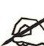 1. EDEBİYAT VE TOPLUM İLİŞKİSİEdebiyatın toplum sorunlarını dile getirdiği, bunu yaparken toplumsal değişime etkide bulunduğu üzerinde durulur.2. EDEBİYATIN SANAT AKIMLARI İLE İLİŞKİSİEdebî eserlerin belli bir sanat anlayışı doğrultusunda yazıldığı, eserler toplamının da edebiyat ve sanat akımlarını oluşturduğu üzerinde durulur. Batı’da ve Türk edebiyatında oluşan sanat akımlarına metinler bağlamında kısaca değinilir.Dil Bilgisi: İmla ve NoktalamaMetinler üzerinden imla ve noktalama çalışmaları yapılır.1.ÜNİTE: 2 HAFTA   GİRİŞ1. EDEBİYAT VE TOPLUM İLİŞKİSİEdebiyatın toplum sorunlarını dile getirdiği, bunu yaparken toplumsal değişime etkide bulunduğu üzerinde durulur.2. EDEBİYATIN SANAT AKIMLARI İLE İLİŞKİSİEdebî eserlerin belli bir sanat anlayışı doğrultusunda yazıldığı, eserler toplamının da edebiyat ve sanat akımlarını oluşturduğu üzerinde durulur. Batı’da ve Türk edebiyatında oluşan sanat akımlarına metinler bağlamında kısaca değinilir.Dil Bilgisi: İmla ve NoktalamaMetinler üzerinden imla ve noktalama çalışmaları yapılır.1.ÜNİTE: 2 HAFTA   GİRİŞ1. EDEBİYAT VE TOPLUM İLİŞKİSİEdebiyatın toplum sorunlarını dile getirdiği, bunu yaparken toplumsal değişime etkide bulunduğu üzerinde durulur.2. EDEBİYATIN SANAT AKIMLARI İLE İLİŞKİSİEdebî eserlerin belli bir sanat anlayışı doğrultusunda yazıldığı, eserler toplamının da edebiyat ve sanat akımlarını oluşturduğu üzerinde durulur. Batı’da ve Türk edebiyatında oluşan sanat akımlarına metinler bağlamında kısaca değinilir.Dil Bilgisi: İmla ve NoktalamaMetinler üzerinden imla ve noktalama çalışmaları yapılır.“Giriş”  üniteleri, ünite tablosunda belirtilen kendi konuları/ kazanımları çerçevesinde ele alınacaktır.( Ortaöğretim Türk dili ve edebiyatı 2018 müfredatı bkz. sayfa 13,2.madde  )Edebiyat ve toplum ilişkisini kavrar.Edebiyat ve sanat akımları arasındaki ilişkiyi kavrar.Sanat akımları hakkında bilgi sahibi olur.Metinler üzerinden yazım ve noktalama çalışmaları yapar.“Giriş”  üniteleri, ünite tablosunda belirtilen kendi konuları/ kazanımları çerçevesinde ele alınacaktır.( Ortaöğretim Türk dili ve edebiyatı 2018 müfredatı bkz. sayfa 13,2.madde  )Edebiyat ve toplum ilişkisini kavrar.Edebiyat ve sanat akımları arasındaki ilişkiyi kavrar.Sanat akımları hakkında bilgi sahibi olur.Metinler üzerinden yazım ve noktalama çalışmaları yapar.Eğitim-Öğretim Yılı Başlangıcı:  06 Eylül 2021 PazartesiHAFTAGÜNSAATSAATYAZMA BECERİ ALANI SÖZLÜ İLETİŞİM BECERİ ALANI SÖZLÜ İLETİŞİM BECERİ ALANI YAZMA KAZANIMLARISÖZLÜ İLETİŞİM KAZANIMLARIUYGULAMA2.13-17EYLÜL202123  Edebiyat ve Toplum İlişkisi Üzerine Yazma Çalışması 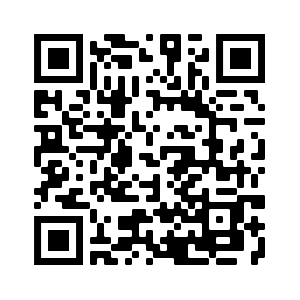 • Öğrencilerin, okuduğu metinlerden hareketle edebiyat ve toplum ilişkisi üzerine kısa bir yazı yazması sağlanır. Sanat Akımlarının Güzel Sanatlara Yansıması Sunumu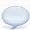 • Öğrencilerden sanat akımlarının edebiyat resim, müzik ve mimari gibi farklı sanat dallarına nasıl yansıdığı üzerinde bir sunum yapmaları ve sunumlarını görsel, işitsel ögelerle desteklemeleri istenir. Sanat Akımlarının Güzel Sanatlara Yansıması Sunumu• Öğrencilerden sanat akımlarının edebiyat resim, müzik ve mimari gibi farklı sanat dallarına nasıl yansıdığı üzerinde bir sunum yapmaları ve sunumlarını görsel, işitsel ögelerle desteklemeleri istenir.“Giriş “ üniteleri, ünite tablosunda belirtilen kendi konuları/ kazanımları çerçevesinde ele alınacaktır.( Ortaöğretim Türk dili ve edebiyatı 2018 müfredatı bkz. sayfa 13,2.madde )Farklı yazarların yazma gerekçeleri ve biçimleri üzerinde durularak öğrencilerin yazmanın doğası üzerinde düşünmesi.Konuşmasında yararlanacağı görsel ve işitsel araçları hazırlar.DEĞERLER EĞİTİMİ:Çevreye saygı( Ormanları ve Hayvanları Koruma/Doğa ve Hayvan Sevgisi )“Giriş “ üniteleri, ünite tablosunda belirtilen kendi konuları/ kazanımları çerçevesinde ele alınacaktır.( Ortaöğretim Türk dili ve edebiyatı 2018 müfredatı bkz. sayfa 13,2.madde )Farklı yazarların yazma gerekçeleri ve biçimleri üzerinde durularak öğrencilerin yazmanın doğası üzerinde düşünmesi.Konuşmasında yararlanacağı görsel ve işitsel araçları hazırlar.DEĞERLER EĞİTİMİ:Çevreye saygı( Ormanları ve Hayvanları Koruma/Doğa ve Hayvan Sevgisi )Öğrencilerin yazma ve sunum etkinlikleri değerlendirilecektir.ÜNİTE2HİKÂYEHİKÂYEHİKÂYEHİKÂYEHİKÂYEÖĞRENCİ KAZANIMLARI-HEDEF VE DAVRANIŞLARÖĞRENCİ KAZANIMLARI-HEDEF VE DAVRANIŞLARAÇIKLAMALARHAFTAGÜNSAATSAATOKUMA BECERİ ALANI / KONULAR VE KAVRAMLAROKUMA BECERİ ALANI / KONULAR VE KAVRAMLAROKUMA BECERİ ALANI / KONULAR VE KAVRAMLAROKUMA - ( METNİ ANLAMA VE ÇÖZÜMLEME )  KAZANIMLARIOKUMA - ( METNİ ANLAMA VE ÇÖZÜMLEME )  KAZANIMLARIAÇIKLAMALAR3.20-24EYLÜL2021552. ÜNİTE: 5 HAFTAHİKÂYE ( ÖYKÜ ) 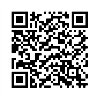 1. Cumhuriyet Dönemi’nde (1923-1940) yazılmış iki hikâye örneği •	1923-1940 döneminden seçilecek metinlerin biri olay hikâyesi, bir diğeri de durum hikâyesi olmalıdır.2. ÜNİTE: 5 HAFTAHİKÂYE ( ÖYKÜ ) 1. Cumhuriyet Dönemi’nde (1923-1940) yazılmış iki hikâye örneği •	1923-1940 döneminden seçilecek metinlerin biri olay hikâyesi, bir diğeri de durum hikâyesi olmalıdır.2. ÜNİTE: 5 HAFTAHİKÂYE ( ÖYKÜ ) 1. Cumhuriyet Dönemi’nde (1923-1940) yazılmış iki hikâye örneği •	1923-1940 döneminden seçilecek metinlerin biri olay hikâyesi, bir diğeri de durum hikâyesi olmalıdır.2. ÖYKÜLEYİCİ (ANLATMAYA BAĞLI )EDEBİ METİNLERMetinde geçen kelime ve kelime gruplarının anlamlarını tespit eder.Metnin türünün ortaya çıkışı ve tarihsel dönem ile ilişkisini belirler.Metnin tema ve konusunu belirler.Metindeki çatışmaları belirler.Metnin olay örgüsünü belirler.Metindeki şahıs kadrosunun özelliklerini belirler.Metindeki zaman ve mekânın özelliklerini belirler.Metinde anlatıcı ve bakış açısının işlevini belirler.Metindeki anlatım biçimleri ve tekniklerinin işlevlerini belirler. Metnin üslup özelliklerini belirler.  Metni yorumlar.Öyküleyici MetinlerA.2.1– A.2.10 / A.2.13DEĞERLER EĞİTİMİ: İletişim2. ÖYKÜLEYİCİ (ANLATMAYA BAĞLI )EDEBİ METİNLERMetinde geçen kelime ve kelime gruplarının anlamlarını tespit eder.Metnin türünün ortaya çıkışı ve tarihsel dönem ile ilişkisini belirler.Metnin tema ve konusunu belirler.Metindeki çatışmaları belirler.Metnin olay örgüsünü belirler.Metindeki şahıs kadrosunun özelliklerini belirler.Metindeki zaman ve mekânın özelliklerini belirler.Metinde anlatıcı ve bakış açısının işlevini belirler.Metindeki anlatım biçimleri ve tekniklerinin işlevlerini belirler. Metnin üslup özelliklerini belirler.  Metni yorumlar.Öyküleyici MetinlerA.2.1– A.2.10 / A.2.13DEĞERLER EĞİTİMİ: İletişimGaziler Günü: 19 Eylül 20214.27 EYLÜL-01EKİM202155HİKÂYE ( ÖYKÜ )2. Cumhuriyet Dönemi’nde (1940-1960) yazılmış iki hikâye örneği  •	1940-1960 döneminden alınan metinler farklı eğilimleri temsil eden (bireyin iç dünyasını esas alan, toplumcu gerçekçi, millî-dinî duyarlılıkları yansıtan, modernist) hikâyelerden seçilir.HİKÂYE ( ÖYKÜ )2. Cumhuriyet Dönemi’nde (1940-1960) yazılmış iki hikâye örneği  •	1940-1960 döneminden alınan metinler farklı eğilimleri temsil eden (bireyin iç dünyasını esas alan, toplumcu gerçekçi, millî-dinî duyarlılıkları yansıtan, modernist) hikâyelerden seçilir.HİKÂYE ( ÖYKÜ )2. Cumhuriyet Dönemi’nde (1940-1960) yazılmış iki hikâye örneği  •	1940-1960 döneminden alınan metinler farklı eğilimleri temsil eden (bireyin iç dünyasını esas alan, toplumcu gerçekçi, millî-dinî duyarlılıkları yansıtan, modernist) hikâyelerden seçilir.2. ÖYKÜLEYİCİ (ANLATMAYA BAĞLI )EDEBİ METİNLERMetinde geçen kelime ve kelime gruplarının anlamlarını tespit eder.Metnin türünün ortaya çıkışı ve tarihsel dönem ile ilişkisini belirler.Metnin tema ve konusunu belirler.Metindeki çatışmaları belirler.Metnin olay örgüsünü belirler.Metindeki şahıs kadrosunun özelliklerini belirler.Metindeki zaman ve mekânın özelliklerini belirler.Metinde anlatıcı ve bakış açısının işlevini belirler.Metindeki anlatım biçimleri ve tekniklerinin işlevlerini belirler. Metnin üslup özelliklerini belirler.  Metni yorumlar.Öyküleyici MetinlerA.2.1– A.2.10 / A.2.13DEĞERLER EĞİTİMİ: İletişim2. ÖYKÜLEYİCİ (ANLATMAYA BAĞLI )EDEBİ METİNLERMetinde geçen kelime ve kelime gruplarının anlamlarını tespit eder.Metnin türünün ortaya çıkışı ve tarihsel dönem ile ilişkisini belirler.Metnin tema ve konusunu belirler.Metindeki çatışmaları belirler.Metnin olay örgüsünü belirler.Metindeki şahıs kadrosunun özelliklerini belirler.Metindeki zaman ve mekânın özelliklerini belirler.Metinde anlatıcı ve bakış açısının işlevini belirler.Metindeki anlatım biçimleri ve tekniklerinin işlevlerini belirler. Metnin üslup özelliklerini belirler.  Metni yorumlar.Öyküleyici MetinlerA.2.1– A.2.10 / A.2.13DEĞERLER EĞİTİMİ: İletişimTürk Dil Bayramı26 Eylül 2021ÖĞRENME- ÖĞRETME YÖNTEM VE TEKNİKLERİÖĞRENME- ÖĞRETME YÖNTEM VE TEKNİKLERİÖĞRENME- ÖĞRETME YÖNTEM VE TEKNİKLERİÖĞRENME- ÖĞRETME YÖNTEM VE TEKNİKLERİTakrir, soru - cevap, dramatizasyon, beyin fırtınası, problem çözme, inceleme, uygulama gibi yöntemler aşağıda formüle edilen teknikler yardımıyla yıl boyunca uygulanacaktır: tümden gelim+ analiz+ sentez+ tüme varım---- tümden gelim+ analiz+tüme varım+sentez+ değerlendirme---- analiz+ tüme varım+ sentez+ değerlendirme, yaratıcı yazma, kontrollü yazmaTakrir, soru - cevap, dramatizasyon, beyin fırtınası, problem çözme, inceleme, uygulama gibi yöntemler aşağıda formüle edilen teknikler yardımıyla yıl boyunca uygulanacaktır: tümden gelim+ analiz+ sentez+ tüme varım---- tümden gelim+ analiz+tüme varım+sentez+ değerlendirme---- analiz+ tüme varım+ sentez+ değerlendirme, yaratıcı yazma, kontrollü yazmaTakrir, soru - cevap, dramatizasyon, beyin fırtınası, problem çözme, inceleme, uygulama gibi yöntemler aşağıda formüle edilen teknikler yardımıyla yıl boyunca uygulanacaktır: tümden gelim+ analiz+ sentez+ tüme varım---- tümden gelim+ analiz+tüme varım+sentez+ değerlendirme---- analiz+ tüme varım+ sentez+ değerlendirme, yaratıcı yazma, kontrollü yazmaTakrir, soru - cevap, dramatizasyon, beyin fırtınası, problem çözme, inceleme, uygulama gibi yöntemler aşağıda formüle edilen teknikler yardımıyla yıl boyunca uygulanacaktır: tümden gelim+ analiz+ sentez+ tüme varım---- tümden gelim+ analiz+tüme varım+sentez+ değerlendirme---- analiz+ tüme varım+ sentez+ değerlendirme, yaratıcı yazma, kontrollü yazmaTakrir, soru - cevap, dramatizasyon, beyin fırtınası, problem çözme, inceleme, uygulama gibi yöntemler aşağıda formüle edilen teknikler yardımıyla yıl boyunca uygulanacaktır: tümden gelim+ analiz+ sentez+ tüme varım---- tümden gelim+ analiz+tüme varım+sentez+ değerlendirme---- analiz+ tüme varım+ sentez+ değerlendirme, yaratıcı yazma, kontrollü yazmaTakrir, soru - cevap, dramatizasyon, beyin fırtınası, problem çözme, inceleme, uygulama gibi yöntemler aşağıda formüle edilen teknikler yardımıyla yıl boyunca uygulanacaktır: tümden gelim+ analiz+ sentez+ tüme varım---- tümden gelim+ analiz+tüme varım+sentez+ değerlendirme---- analiz+ tüme varım+ sentez+ değerlendirme, yaratıcı yazma, kontrollü yazmaKULLANILAN EĞİTİM TEKNOLOJİLERİ,                ARAÇ VE GEREÇLERKULLANILAN EĞİTİM TEKNOLOJİLERİ,                ARAÇ VE GEREÇLERKULLANILAN EĞİTİM TEKNOLOJİLERİ,                ARAÇ VE GEREÇLERKULLANILAN EĞİTİM TEKNOLOJİLERİ,                ARAÇ VE GEREÇLERTürk dili ve edebiyatı ders kitabı, Türk dili ve edebiyatı yardımcı kitapları, sözlükler, yazım kılavuzu, atasözleri ve deyimler sözlüğü, Etkileşimli tahta, işlenen konularla ilgili metinlerin yer aldığı bütün kaynaklar, edebiyat tarihi kitapları, ansiklopediler, internet, gazete ve dergiler…Türk dili ve edebiyatı ders kitabı, Türk dili ve edebiyatı yardımcı kitapları, sözlükler, yazım kılavuzu, atasözleri ve deyimler sözlüğü, Etkileşimli tahta, işlenen konularla ilgili metinlerin yer aldığı bütün kaynaklar, edebiyat tarihi kitapları, ansiklopediler, internet, gazete ve dergiler…Türk dili ve edebiyatı ders kitabı, Türk dili ve edebiyatı yardımcı kitapları, sözlükler, yazım kılavuzu, atasözleri ve deyimler sözlüğü, Etkileşimli tahta, işlenen konularla ilgili metinlerin yer aldığı bütün kaynaklar, edebiyat tarihi kitapları, ansiklopediler, internet, gazete ve dergiler…Türk dili ve edebiyatı ders kitabı, Türk dili ve edebiyatı yardımcı kitapları, sözlükler, yazım kılavuzu, atasözleri ve deyimler sözlüğü, Etkileşimli tahta, işlenen konularla ilgili metinlerin yer aldığı bütün kaynaklar, edebiyat tarihi kitapları, ansiklopediler, internet, gazete ve dergiler…Türk dili ve edebiyatı ders kitabı, Türk dili ve edebiyatı yardımcı kitapları, sözlükler, yazım kılavuzu, atasözleri ve deyimler sözlüğü, Etkileşimli tahta, işlenen konularla ilgili metinlerin yer aldığı bütün kaynaklar, edebiyat tarihi kitapları, ansiklopediler, internet, gazete ve dergiler…Türk dili ve edebiyatı ders kitabı, Türk dili ve edebiyatı yardımcı kitapları, sözlükler, yazım kılavuzu, atasözleri ve deyimler sözlüğü, Etkileşimli tahta, işlenen konularla ilgili metinlerin yer aldığı bütün kaynaklar, edebiyat tarihi kitapları, ansiklopediler, internet, gazete ve dergiler…BELİRLİ GÜNLERBELİRLİ GÜNLERBELİRLİ GÜNLERBELİRLİ GÜNLEREğitim-Öğretim Yılı Başlangıcı:  06 Eylül 2021 PazartesiEğitim-Öğretim Yılı Başlangıcı:  06 Eylül 2021 PazartesiSINAVLAR VE DİĞER ÖLÇME VE DEĞERLENDİRME YÖNTEM VE ARAÇLARI:    “MEB Kazanım Testleri”, Metin Yazma ve Sunu Değerlendirmesi  ( Ürün dosyasında saklanması)SINAVLAR VE DİĞER ÖLÇME VE DEĞERLENDİRME YÖNTEM VE ARAÇLARI:    “MEB Kazanım Testleri”, Metin Yazma ve Sunu Değerlendirmesi  ( Ürün dosyasında saklanması)SINAVLAR VE DİĞER ÖLÇME VE DEĞERLENDİRME YÖNTEM VE ARAÇLARI:    “MEB Kazanım Testleri”, Metin Yazma ve Sunu Değerlendirmesi  ( Ürün dosyasında saklanması)SINAVLAR VE DİĞER ÖLÇME VE DEĞERLENDİRME YÖNTEM VE ARAÇLARI:    “MEB Kazanım Testleri”, Metin Yazma ve Sunu Değerlendirmesi  ( Ürün dosyasında saklanması)ÜNİTE2HİKÂYEHİKÂYEHİKÂYEHİKÂYEHİKÂYEHİKÂYEÖĞRENCİ KAZANIMLARI-HEDEF VE DAVRANIŞLARÖĞRENCİ KAZANIMLARI-HEDEF VE DAVRANIŞLARAÇIKLAMALARHAFTAGÜNSAATSAATOKUMA BECERİ ALANIOKUMA BECERİ ALANIOKUMA BECERİ ALANIOKUMA BECERİ ALANI OKUMA - ( METNİ ANLAMA VE ÇÖZÜMLEME )  KAZANIMLARI OKUMA - ( METNİ ANLAMA VE ÇÖZÜMLEME )  KAZANIMLARIAÇIKLAMALAR1.04-08 EKİM202155HİKÂYE ( ÖYKÜ )2. Cumhuriyet Dönemi’nde (1940-1960) yazılmış bir hikâye örneği  •	1940-1960 döneminden alınan metinler farklı eğilimleri temsil eden (bireyin iç dünyasını esas alan, toplumcu gerçekçi, millî-dinî duyarlılıkları yansıtan, modernist) hikâyelerden seçilirHİKÂYE ( ÖYKÜ )2. Cumhuriyet Dönemi’nde (1940-1960) yazılmış bir hikâye örneği  •	1940-1960 döneminden alınan metinler farklı eğilimleri temsil eden (bireyin iç dünyasını esas alan, toplumcu gerçekçi, millî-dinî duyarlılıkları yansıtan, modernist) hikâyelerden seçilirHİKÂYE ( ÖYKÜ )2. Cumhuriyet Dönemi’nde (1940-1960) yazılmış bir hikâye örneği  •	1940-1960 döneminden alınan metinler farklı eğilimleri temsil eden (bireyin iç dünyasını esas alan, toplumcu gerçekçi, millî-dinî duyarlılıkları yansıtan, modernist) hikâyelerden seçilirHİKÂYE ( ÖYKÜ )2. Cumhuriyet Dönemi’nde (1940-1960) yazılmış bir hikâye örneği  •	1940-1960 döneminden alınan metinler farklı eğilimleri temsil eden (bireyin iç dünyasını esas alan, toplumcu gerçekçi, millî-dinî duyarlılıkları yansıtan, modernist) hikâyelerden seçilirÖyküleyici MetinlerA.2.1– A.2.10 / A.2.13Öyküleyici MetinlerA.2.1– A.2.10 / A.2.13DEĞERLER EĞİTİMİ:Aileye saygıDEĞERLER EĞİTİMİ:       Büyüklere saygı2.11-15 EKİM202155Dil Bilgisi: Cümlenin Ögeleri  Cümlenin Ögeleri: Metindeki cümlelerin ögelerini bulma ve işlevlerini belirleme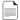 Dil Bilgisi: İmla ve Noktalama  Metinler üzerinden imla ve noktalama çalışmaları yapılır.Dil Bilgisi: Cümlenin Ögeleri  Cümlenin Ögeleri: Metindeki cümlelerin ögelerini bulma ve işlevlerini belirlemeDil Bilgisi: İmla ve Noktalama  Metinler üzerinden imla ve noktalama çalışmaları yapılır.Dil Bilgisi: Cümlenin Ögeleri  Cümlenin Ögeleri: Metindeki cümlelerin ögelerini bulma ve işlevlerini belirlemeDil Bilgisi: İmla ve Noktalama  Metinler üzerinden imla ve noktalama çalışmaları yapılır.Dil Bilgisi: Cümlenin Ögeleri  Cümlenin Ögeleri: Metindeki cümlelerin ögelerini bulma ve işlevlerini belirlemeDil Bilgisi: İmla ve Noktalama  Metinler üzerinden imla ve noktalama çalışmaları yapılır.Metinden hareketle dil bilgisi çalışmaları yapar.Öyküleyici MetinlerA.2.16Metinden hareketle dil bilgisi çalışmaları yapar.Öyküleyici MetinlerA.2.16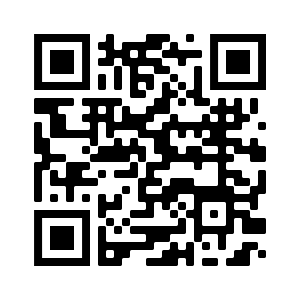 3.18-22EKİM202132YAZMA BECERİ ALANIYAZMA BECERİ ALANISÖZLÜ İLETİŞİM BECERİ ALANISÖZLÜ İLETİŞİM BECERİ ALANIYAZMA KAZANIMLARISÖZLÜ İLETİŞİM KAZANIMLARIUYGULAMA3.18-22EKİM202132  HİKÂYE YAZMA ÇALIŞMASI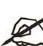 -Öğrencilerden inceledikleri hikâyelerden birinin özelliklerine (bireyin iç dünyasını esas alan, toplumcu gerçekçi, millî-dinî duyarlılıkları yansıtan, modernist) uygun olarak bir hikâye yazmaları istenir.  HİKÂYE YAZMA ÇALIŞMASI-Öğrencilerden inceledikleri hikâyelerden birinin özelliklerine (bireyin iç dünyasını esas alan, toplumcu gerçekçi, millî-dinî duyarlılıkları yansıtan, modernist) uygun olarak bir hikâye yazmaları istenir.   HİKÂYE DİNLEME VE YORUMLAMA ÇALIŞMASI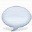 • Öğretmen tarafından sınıfa getirilen seslendirilmiş bir hikâye dinletilir ve öğrencilerden dinledikleri hikâyeyi yorumlamaları istenir.   HİKÂYE DİNLEME VE YORUMLAMA ÇALIŞMASI• Öğretmen tarafından sınıfa getirilen seslendirilmiş bir hikâye dinletilir ve öğrencilerden dinledikleri hikâyeyi yorumlamaları istenir.B.) YAZMAYazacağı metnin türüne göre konu, tema, ana düşünce, amaç ve hedef kitleyi belirler. Yazma konusuyla ilgili hazırlık yapar. Yazacağı metni planlar. Metin türüne özgü yapı özelliklerine uygun yazar.YazmaB.1-B.12C) SÖZLÜ İLETİŞİMKonuşmanın konusunu, amacını, hedef kitlesini ve türünü belirler. Konuşmasına uygun sunu hazırlar.Sözlü İletişimKonuşma           C.1.2-C.1.17Öğrencilerin hikâye yazma çalışmaları değerlendirilecektir.ÜNİTE3ŞİİRŞİİRŞİİRŞİİRŞİİRŞİİRÖĞRENCİ KAZANIMLARI-HEDEF VE DAVRANIŞLARÖĞRENCİ KAZANIMLARI-HEDEF VE DAVRANIŞLARAÇIKLAMALARHAFTAGÜNSAATSAATOKUMA BECERİ ALANIOKUMA BECERİ ALANIOKUMA BECERİ ALANIOKUMA BECERİ ALANIOKUMA - ( METNİ ANLAMA VE ÇÖZÜMLEME )  KAZANIMLARIOKUMA - ( METNİ ANLAMA VE ÇÖZÜMLEME )  KAZANIMLARIAÇIKLAMALAR4.25-29EKİM 2021553. ÜNİTE: 6 HAFTAŞİİR1. Tanzimat Dönemi'nden iki şiir örneği* Öğrencilere Tanzimat Dönemi şiir özellikleri incelenen şiirler üzerinden verilir.ATATÜRK İLKELERİ* Cumhuriyetçilik ilkesi , *Türkiye Cumhuriyeti’nin nitelikleri,  *Gücünü milletten alması, *Egemenliğin millete ait olması,3. ÜNİTE: 6 HAFTAŞİİR1. Tanzimat Dönemi'nden iki şiir örneği* Öğrencilere Tanzimat Dönemi şiir özellikleri incelenen şiirler üzerinden verilir.ATATÜRK İLKELERİ* Cumhuriyetçilik ilkesi , *Türkiye Cumhuriyeti’nin nitelikleri,  *Gücünü milletten alması, *Egemenliğin millete ait olması,3. ÜNİTE: 6 HAFTAŞİİR1. Tanzimat Dönemi'nden iki şiir örneği* Öğrencilere Tanzimat Dönemi şiir özellikleri incelenen şiirler üzerinden verilir.ATATÜRK İLKELERİ* Cumhuriyetçilik ilkesi , *Türkiye Cumhuriyeti’nin nitelikleri,  *Gücünü milletten alması, *Egemenliğin millete ait olması,3. ÜNİTE: 6 HAFTAŞİİR1. Tanzimat Dönemi'nden iki şiir örneği* Öğrencilere Tanzimat Dönemi şiir özellikleri incelenen şiirler üzerinden verilir.ATATÜRK İLKELERİ* Cumhuriyetçilik ilkesi , *Türkiye Cumhuriyeti’nin nitelikleri,  *Gücünü milletten alması, *Egemenliğin millete ait olması,Metinde geçen kelime ve kelime gruplarının anlamlarını tespit eder. Şiirin temasını belirler. Şiirde ahengi sağlayan özellikleri/unsurları belirler. ŞİİR                                        A.1.1-A.1.3Metinde geçen kelime ve kelime gruplarının anlamlarını tespit eder. Şiirin temasını belirler. Şiirde ahengi sağlayan özellikleri/unsurları belirler. ŞİİR                                        A.1.1-A.1.3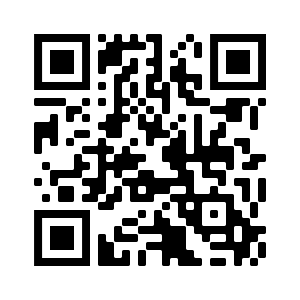 ÖĞRENME- ÖĞRETME YÖNTEM VE TEKNİKLERİÖĞRENME- ÖĞRETME YÖNTEM VE TEKNİKLERİÖĞRENME- ÖĞRETME YÖNTEM VE TEKNİKLERİÖĞRENME- ÖĞRETME YÖNTEM VE TEKNİKLERİÖĞRENME- ÖĞRETME YÖNTEM VE TEKNİKLERİTakrir, soru - cevap, dramatizasyon, beyin fırtınası, problem çözme, inceleme, uygulama gibi yöntemler aşağıda formüle edilen teknikler yardımıyla yıl boyunca uygulanacaktır: tümden gelim+ analiz+ sentez+ tüme varım---- tümden gelim+ analiz+tüme varım+sentez+ değerlendirme---- analiz+ tüme varım+ sentez+ değerlendirme, yaratıcı yazma, kontrollü yazmaTakrir, soru - cevap, dramatizasyon, beyin fırtınası, problem çözme, inceleme, uygulama gibi yöntemler aşağıda formüle edilen teknikler yardımıyla yıl boyunca uygulanacaktır: tümden gelim+ analiz+ sentez+ tüme varım---- tümden gelim+ analiz+tüme varım+sentez+ değerlendirme---- analiz+ tüme varım+ sentez+ değerlendirme, yaratıcı yazma, kontrollü yazmaTakrir, soru - cevap, dramatizasyon, beyin fırtınası, problem çözme, inceleme, uygulama gibi yöntemler aşağıda formüle edilen teknikler yardımıyla yıl boyunca uygulanacaktır: tümden gelim+ analiz+ sentez+ tüme varım---- tümden gelim+ analiz+tüme varım+sentez+ değerlendirme---- analiz+ tüme varım+ sentez+ değerlendirme, yaratıcı yazma, kontrollü yazmaTakrir, soru - cevap, dramatizasyon, beyin fırtınası, problem çözme, inceleme, uygulama gibi yöntemler aşağıda formüle edilen teknikler yardımıyla yıl boyunca uygulanacaktır: tümden gelim+ analiz+ sentez+ tüme varım---- tümden gelim+ analiz+tüme varım+sentez+ değerlendirme---- analiz+ tüme varım+ sentez+ değerlendirme, yaratıcı yazma, kontrollü yazmaTakrir, soru - cevap, dramatizasyon, beyin fırtınası, problem çözme, inceleme, uygulama gibi yöntemler aşağıda formüle edilen teknikler yardımıyla yıl boyunca uygulanacaktır: tümden gelim+ analiz+ sentez+ tüme varım---- tümden gelim+ analiz+tüme varım+sentez+ değerlendirme---- analiz+ tüme varım+ sentez+ değerlendirme, yaratıcı yazma, kontrollü yazmaTakrir, soru - cevap, dramatizasyon, beyin fırtınası, problem çözme, inceleme, uygulama gibi yöntemler aşağıda formüle edilen teknikler yardımıyla yıl boyunca uygulanacaktır: tümden gelim+ analiz+ sentez+ tüme varım---- tümden gelim+ analiz+tüme varım+sentez+ değerlendirme---- analiz+ tüme varım+ sentez+ değerlendirme, yaratıcı yazma, kontrollü yazma KULLANILAN EĞİTİM TEKNOLOJİLERİ,                ARAÇ VE GEREÇLER KULLANILAN EĞİTİM TEKNOLOJİLERİ,                ARAÇ VE GEREÇLER KULLANILAN EĞİTİM TEKNOLOJİLERİ,                ARAÇ VE GEREÇLER KULLANILAN EĞİTİM TEKNOLOJİLERİ,                ARAÇ VE GEREÇLER KULLANILAN EĞİTİM TEKNOLOJİLERİ,                ARAÇ VE GEREÇLERTürk dili ve edebiyatı ders kitabı, Türk dili ve edebiyatı yardımcı kitapları, sözlükler, yazım kılavuzu, atasözleri ve deyimler sözlüğü, Etkileşimli tahta, işlenen konularla ilgili metinlerin yer aldığı bütün kaynaklar, edebiyat tarihi kitapları, ansiklopediler, internet, gazete ve dergiler…Türk dili ve edebiyatı ders kitabı, Türk dili ve edebiyatı yardımcı kitapları, sözlükler, yazım kılavuzu, atasözleri ve deyimler sözlüğü, Etkileşimli tahta, işlenen konularla ilgili metinlerin yer aldığı bütün kaynaklar, edebiyat tarihi kitapları, ansiklopediler, internet, gazete ve dergiler…Türk dili ve edebiyatı ders kitabı, Türk dili ve edebiyatı yardımcı kitapları, sözlükler, yazım kılavuzu, atasözleri ve deyimler sözlüğü, Etkileşimli tahta, işlenen konularla ilgili metinlerin yer aldığı bütün kaynaklar, edebiyat tarihi kitapları, ansiklopediler, internet, gazete ve dergiler…Türk dili ve edebiyatı ders kitabı, Türk dili ve edebiyatı yardımcı kitapları, sözlükler, yazım kılavuzu, atasözleri ve deyimler sözlüğü, Etkileşimli tahta, işlenen konularla ilgili metinlerin yer aldığı bütün kaynaklar, edebiyat tarihi kitapları, ansiklopediler, internet, gazete ve dergiler…Türk dili ve edebiyatı ders kitabı, Türk dili ve edebiyatı yardımcı kitapları, sözlükler, yazım kılavuzu, atasözleri ve deyimler sözlüğü, Etkileşimli tahta, işlenen konularla ilgili metinlerin yer aldığı bütün kaynaklar, edebiyat tarihi kitapları, ansiklopediler, internet, gazete ve dergiler…Türk dili ve edebiyatı ders kitabı, Türk dili ve edebiyatı yardımcı kitapları, sözlükler, yazım kılavuzu, atasözleri ve deyimler sözlüğü, Etkileşimli tahta, işlenen konularla ilgili metinlerin yer aldığı bütün kaynaklar, edebiyat tarihi kitapları, ansiklopediler, internet, gazete ve dergiler…BELİRLİ GÜNLERBELİRLİ GÜNLERBELİRLİ GÜNLERBELİRLİ GÜNLERBELİRLİ GÜNLER29 EKİM 2021 CUMA CUMHURİYET BAYRAMI(28 Ekim 2021 Perşembe öğleden sonra başlar, 29 Ekim 2021 Cuma akşam biter.)29 EKİM 2021 CUMA CUMHURİYET BAYRAMI(28 Ekim 2021 Perşembe öğleden sonra başlar, 29 Ekim 2021 Cuma akşam biter.)SINAVLAR VE DİĞER ÖLÇME VE DEĞERLENDİRME YÖNTEM VE ARAÇLARI:           “MEB Kazanım Testleri” , Hikâye Yazma ve Sunu Değerlendirmesi  ( Ürün dosyasında saklanması)SINAVLAR VE DİĞER ÖLÇME VE DEĞERLENDİRME YÖNTEM VE ARAÇLARI:           “MEB Kazanım Testleri” , Hikâye Yazma ve Sunu Değerlendirmesi  ( Ürün dosyasında saklanması)SINAVLAR VE DİĞER ÖLÇME VE DEĞERLENDİRME YÖNTEM VE ARAÇLARI:           “MEB Kazanım Testleri” , Hikâye Yazma ve Sunu Değerlendirmesi  ( Ürün dosyasında saklanması)SINAVLAR VE DİĞER ÖLÇME VE DEĞERLENDİRME YÖNTEM VE ARAÇLARI:           “MEB Kazanım Testleri” , Hikâye Yazma ve Sunu Değerlendirmesi  ( Ürün dosyasında saklanması)ÜNİTE3ŞİİRŞİİRŞİİRÖĞRENCİ KAZANIMLARI-HEDEF VE DAVRANIŞLARAÇIKLAMALARHAFTAGÜNSAATOKUMA BECERİ ALANIOKUMA BECERİ ALANIOKUMA - ( METNİ ANLAMA VE ÇÖZÜMLEME )  KAZANIMLARIAÇIKLAMALAR1.01-05KASIM202152. Servet-i Fünun Dönemi'nden iki şiir örneği  /  3. Saf Şiir anlayışından iki şiir örneği-Servet-i Fünun Dönemi şiirleri incelenirken Fecri Ati’den tema ve dil kullanımı bağlamında kısaca bahsedilir.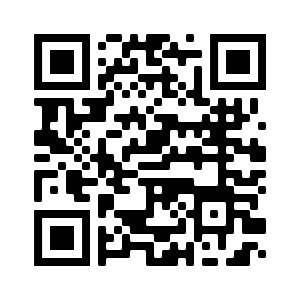 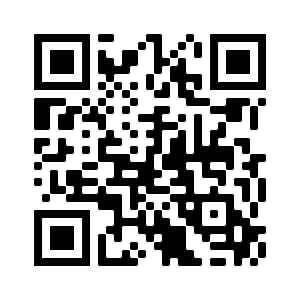 2. Servet-i Fünun Dönemi'nden iki şiir örneği  /  3. Saf Şiir anlayışından iki şiir örneği-Servet-i Fünun Dönemi şiirleri incelenirken Fecri Ati’den tema ve dil kullanımı bağlamında kısaca bahsedilir.ŞİİRA.1.4. Şiirin nazım biçimini ve nazım türünü tespit eder.A.1.5. Şiirdeki mazmun, imge ve edebî sanatları belirleyerek bunların anlama katkısını değerlendirir. A.1.6. Şiirde söyleyici ile hitap edilen kişi/varlık arasındaki ilişkiyi belirler.A.1. 7. Şiirde millî, manevi ve evrensel değerler ile sosyal, siyasi, tarihî ve mitolojik ögeleri belirler.  A.1. 8. Şiirde edebiyat, sanat ve fikir akımlarının/anlayışlarının yansımalarını değerlendirir. A.1.9. Şiiri yorumlar. A.1.10. Şair ile şiir arasındaki ilişkiyi değerlendirir.A.1. 11. Türün/biçimin ve dönemin/akımın diğer önemli yazarlarını ve eserlerini sıralar. A.1. 13. Metinler arası karşılaştırmalar yapar.DEĞERLER EĞİTİMİ: Kitle iletişim araçlarının değerlerimize etkisi2.08-12KASIM202154. Millî Edebiyat Dönemi'nden iki şiir örneğiA.)  Sade Dil ve Hece Ölçüsü Anlayışıyla Yazılan ŞiirB.)  Halkın Yaşama Tarzını ve Değerlerini Ön Plana Çıkaran Şiir-Millî Edebiyat Dönemi’nin bağımsız isimlerinden Mehmet Akif Ersoy’un bir şiiri değerlendirilir, “manzum hikâye” kavramı açıklanır.5. Cumhuriyet'in ilk döneminden hece ölçüsüyle yazılmış bir şiir örneği-Beş HececilerATATÜRKÇÜ DÜŞÜNCEDE YER ALAN TEMEL FİKİRLER VE KONULARATATÜRK’ÜN HAYATI: * Fikir hayatı4. Millî Edebiyat Dönemi'nden iki şiir örneğiA.)  Sade Dil ve Hece Ölçüsü Anlayışıyla Yazılan ŞiirB.)  Halkın Yaşama Tarzını ve Değerlerini Ön Plana Çıkaran Şiir-Millî Edebiyat Dönemi’nin bağımsız isimlerinden Mehmet Akif Ersoy’un bir şiiri değerlendirilir, “manzum hikâye” kavramı açıklanır.5. Cumhuriyet'in ilk döneminden hece ölçüsüyle yazılmış bir şiir örneği-Beş HececilerATATÜRKÇÜ DÜŞÜNCEDE YER ALAN TEMEL FİKİRLER VE KONULARATATÜRK’ÜN HAYATI: * Fikir hayatıŞİİRA.1.4. Şiirin nazım biçimini ve nazım türünü tespit eder.A.1.5. Şiirdeki mazmun, imge ve edebî sanatları belirleyerek bunların anlama katkısını değerlendirir. A.1.6. Şiirde söyleyici ile hitap edilen kişi/varlık arasındaki ilişkiyi belirler.A.1. 7. Şiirde millî, manevi ve evrensel değerler ile sosyal, siyasi, tarihî ve mitolojik ögeleri belirler.  A.1. 8. Şiirde edebiyat, sanat ve fikir akımlarının/anlayışlarının yansımalarını değerlendirir. A.1.9. Şiiri yorumlar. A.1.10. Şair ile şiir arasındaki ilişkiyi değerlendirir.A.1. 11. Türün/biçimin ve dönemin/akımın diğer önemli yazarlarını ve eserlerini sıralar. A.1. 13. Metinler arası karşılaştırmalar yapar.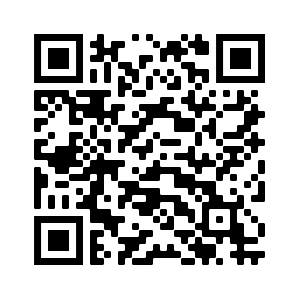 3.15-19KASIM2021ARA TATİL – SEMİNER DÖNEMİARA TATİL – SEMİNER DÖNEMİARA TATİL – SEMİNER DÖNEMİARA TATİL – SEMİNER DÖNEMİARA TATİL – SEMİNER DÖNEMİ4.22-26KASIM202156.Türk dünyası edebiyatından iki şiir örneği, ( Türkiye dışındaki çağdaş Türk şiiri ) Türk dünyasından alınacak şiirler Bahtiyar Vahapzade ve Şehriyar gibi şairlerden seçilir.6.Türk dünyası edebiyatından iki şiir örneği, ( Türkiye dışındaki çağdaş Türk şiiri ) Türk dünyasından alınacak şiirler Bahtiyar Vahapzade ve Şehriyar gibi şairlerden seçilir.A.1.10. Şair ile şiir arasındaki ilişkiyi değerlendirir.A.1. 11. Türün/biçimin ve dönemin/akımın diğer önemli yazarlarını ve eserlerini sıralar. A.1. 13. Metinler arası karşılaştırmalar yapar.DEĞERLER EĞİTİMİ:Çocuk HaklarıÖĞRENME- ÖĞRETME YÖNTEM VE TEKNİKLERİÖĞRENME- ÖĞRETME YÖNTEM VE TEKNİKLERİÖĞRENME- ÖĞRETME YÖNTEM VE TEKNİKLERİTakrir, soru - cevap, dramatizasyon, beyin fırtınası, problem çözme, inceleme, uygulama gibi yöntemler aşağıda formüle edilen teknikler yardımıyla yıl boyunca uygulanacaktır: tümden gelim+ analiz+ sentez+ tüme varım---- tümden gelim+ analiz+tüme varım+sentez+ değerlendirme---- analiz+ tüme varım+ sentez+ değerlendirme, yaratıcı yazma, duygulardan hareketle yazma, güdümlü yazmaTakrir, soru - cevap, dramatizasyon, beyin fırtınası, problem çözme, inceleme, uygulama gibi yöntemler aşağıda formüle edilen teknikler yardımıyla yıl boyunca uygulanacaktır: tümden gelim+ analiz+ sentez+ tüme varım---- tümden gelim+ analiz+tüme varım+sentez+ değerlendirme---- analiz+ tüme varım+ sentez+ değerlendirme, yaratıcı yazma, duygulardan hareketle yazma, güdümlü yazmaTakrir, soru - cevap, dramatizasyon, beyin fırtınası, problem çözme, inceleme, uygulama gibi yöntemler aşağıda formüle edilen teknikler yardımıyla yıl boyunca uygulanacaktır: tümden gelim+ analiz+ sentez+ tüme varım---- tümden gelim+ analiz+tüme varım+sentez+ değerlendirme---- analiz+ tüme varım+ sentez+ değerlendirme, yaratıcı yazma, duygulardan hareketle yazma, güdümlü yazmaTakrir, soru - cevap, dramatizasyon, beyin fırtınası, problem çözme, inceleme, uygulama gibi yöntemler aşağıda formüle edilen teknikler yardımıyla yıl boyunca uygulanacaktır: tümden gelim+ analiz+ sentez+ tüme varım---- tümden gelim+ analiz+tüme varım+sentez+ değerlendirme---- analiz+ tüme varım+ sentez+ değerlendirme, yaratıcı yazma, duygulardan hareketle yazma, güdümlü yazma KULLANILAN EĞİTİM TEKNOLOJİLERİ,                ARAÇ VE GEREÇLER KULLANILAN EĞİTİM TEKNOLOJİLERİ,                ARAÇ VE GEREÇLER KULLANILAN EĞİTİM TEKNOLOJİLERİ,                ARAÇ VE GEREÇLERTürk dili ve edebiyatı ders kitabı, Türk dili ve edebiyatı yardımcı kitapları, sözlükler, yazım kılavuzu, atasözleri ve deyimler sözlüğü, Etkileşimli tahta, işlenen konularla ilgili metinlerin yer aldığı bütün kaynaklar, edebiyat tarihi kitapları, ansiklopediler, internet, gazete ve dergiler…Türk dili ve edebiyatı ders kitabı, Türk dili ve edebiyatı yardımcı kitapları, sözlükler, yazım kılavuzu, atasözleri ve deyimler sözlüğü, Etkileşimli tahta, işlenen konularla ilgili metinlerin yer aldığı bütün kaynaklar, edebiyat tarihi kitapları, ansiklopediler, internet, gazete ve dergiler…Türk dili ve edebiyatı ders kitabı, Türk dili ve edebiyatı yardımcı kitapları, sözlükler, yazım kılavuzu, atasözleri ve deyimler sözlüğü, Etkileşimli tahta, işlenen konularla ilgili metinlerin yer aldığı bütün kaynaklar, edebiyat tarihi kitapları, ansiklopediler, internet, gazete ve dergiler…Türk dili ve edebiyatı ders kitabı, Türk dili ve edebiyatı yardımcı kitapları, sözlükler, yazım kılavuzu, atasözleri ve deyimler sözlüğü, Etkileşimli tahta, işlenen konularla ilgili metinlerin yer aldığı bütün kaynaklar, edebiyat tarihi kitapları, ansiklopediler, internet, gazete ve dergiler…BELİRLİ GÜNLERBELİRLİ GÜNLERBELİRLİ GÜNLERKasım ayının II. Haftası “10 Kasım Atatürk’ü Anma Haftası ”  Kasım ayının IV. Haftası “24 Kasım Öğretmenler Günü Haftası”SINAVLAR VE DİĞER ÖLÇME VE DEĞERLENDİRME YÖNTEM VE ARAÇLARI:                  “MEB Kazanım Testleri”  SINAVLAR VE DİĞER ÖLÇME VE DEĞERLENDİRME YÖNTEM VE ARAÇLARI:                  “MEB Kazanım Testleri”  SINAVLAR VE DİĞER ÖLÇME VE DEĞERLENDİRME YÖNTEM VE ARAÇLARI:                  “MEB Kazanım Testleri”  ÜNİTE3ŞİİRŞİİRŞİİRŞİİRŞİİRŞİİRÖĞRENCİ KAZANIMLARI-HEDEF VE DAVRANIŞLARÖĞRENCİ KAZANIMLARI-HEDEF VE DAVRANIŞLARÖĞRENCİ KAZANIMLARI-HEDEF VE DAVRANIŞLARÖĞRENCİ KAZANIMLARI-HEDEF VE DAVRANIŞLAR1.29 KASIM-03 ARALIK 202155Dil Bilgisi: Cümlenin Ögeleri  Cümlenin Ögeleri: Metindeki cümlelerin ögelerini bulma ve işlevlerini belirlemeDil Bilgisi: İmla ve NoktalamaMetinler üzerinden imla ve noktalama çalışmaları yapılır.Dil Bilgisi: Cümlenin Ögeleri  Cümlenin Ögeleri: Metindeki cümlelerin ögelerini bulma ve işlevlerini belirlemeDil Bilgisi: İmla ve NoktalamaMetinler üzerinden imla ve noktalama çalışmaları yapılır.Dil Bilgisi: Cümlenin Ögeleri  Cümlenin Ögeleri: Metindeki cümlelerin ögelerini bulma ve işlevlerini belirlemeDil Bilgisi: İmla ve NoktalamaMetinler üzerinden imla ve noktalama çalışmaları yapılır.Dil Bilgisi: Cümlenin Ögeleri  Cümlenin Ögeleri: Metindeki cümlelerin ögelerini bulma ve işlevlerini belirlemeDil Bilgisi: İmla ve NoktalamaMetinler üzerinden imla ve noktalama çalışmaları yapılır.A.1.12. Metinden hareketle dil bilgisi çalışmaları yapar.A.1.12. Metinden hareketle dil bilgisi çalışmaları yapar.AÇIKLAMALARAÇIKLAMALAR1.29 KASIM-03 ARALIK 202155Dil Bilgisi: Cümlenin Ögeleri  Cümlenin Ögeleri: Metindeki cümlelerin ögelerini bulma ve işlevlerini belirlemeDil Bilgisi: İmla ve NoktalamaMetinler üzerinden imla ve noktalama çalışmaları yapılır.Dil Bilgisi: Cümlenin Ögeleri  Cümlenin Ögeleri: Metindeki cümlelerin ögelerini bulma ve işlevlerini belirlemeDil Bilgisi: İmla ve NoktalamaMetinler üzerinden imla ve noktalama çalışmaları yapılır.Dil Bilgisi: Cümlenin Ögeleri  Cümlenin Ögeleri: Metindeki cümlelerin ögelerini bulma ve işlevlerini belirlemeDil Bilgisi: İmla ve NoktalamaMetinler üzerinden imla ve noktalama çalışmaları yapılır.Dil Bilgisi: Cümlenin Ögeleri  Cümlenin Ögeleri: Metindeki cümlelerin ögelerini bulma ve işlevlerini belirlemeDil Bilgisi: İmla ve NoktalamaMetinler üzerinden imla ve noktalama çalışmaları yapılır.A.1.12. Metinden hareketle dil bilgisi çalışmaları yapar.A.1.12. Metinden hareketle dil bilgisi çalışmaları yapar.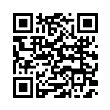 HAFTAGÜNSAATSAATYAZMA BECERİ ALANIYAZMA BECERİ ALANISÖZLÜ İLETİŞİM BECERİ ALANISÖZLÜ İLETİŞİM BECERİ ALANI SÖZLÜ İLETİŞİM KAZANIMLARI SÖZLÜ İLETİŞİM KAZANIMLARIYAZMA KAZANIMLARIUYGULAMA2.06-10 ARALIK 202123  Şiir yazma çalışması  - Öğrencilerin inceledikleri şiirlerden birinin özelliklerine uygun şiir yazmaları sağlanır.Türk kadınının toplumdaki yeri ve Türk kadın hakları  Şiir yazma çalışması  - Öğrencilerin inceledikleri şiirlerden birinin özelliklerine uygun şiir yazmaları sağlanır.Türk kadınının toplumdaki yeri ve Türk kadın hakları    ŞİİR ANLAYIŞI SUNUMUÖğrencilerin kendilerine yakın buldukları şiir anlayışı ile ilgili kısa bir konuşma yapmaları sağlanır.    ŞİİR ANLAYIŞI SUNUMUÖğrencilerin kendilerine yakın buldukları şiir anlayışı ile ilgili kısa bir konuşma yapmaları sağlanır.C) SÖZLÜ İLETİŞİMC.1.9. Vurgu, tonlama, duraklama vb. unsurlara uygun olarak seslendirmeC.1.11. Konuşmasında beden dilini doğru ve etkili biçimde kullanır.C) SÖZLÜ İLETİŞİMC.1.9. Vurgu, tonlama, duraklama vb. unsurlara uygun olarak seslendirmeC.1.11. Konuşmasında beden dilini doğru ve etkili biçimde kullanır.B) YAZMAMetin türüne özgü yapı özelliklerine uygun yazar.Metin türüne özgü dil ve anlatım özelliklerine uygun yazar.Yazma  / B.5-B.6Öğrencilerin şiir yazma çalışmaları değerlendirilecektir.ÜNİTE4MAKALEMAKALEMAKALEMAKALEMAKALEMAKALEÖĞRENCİ KAZANIMLARI-HEDEF VE DAVRANIŞLARÖĞRENCİ KAZANIMLARI-HEDEF VE DAVRANIŞLARAÇIKLAMALARAÇIKLAMALARHAFTAGÜNSAATSAATOKUMA BECERİ ALANIOKUMA BECERİ ALANIOKUMA BECERİ ALANIOKUMA BECERİ ALANIOKUMA-( METNİ ANLAMA VE ÇÖZÜMLEME) KAZANIMLARIOKUMA-( METNİ ANLAMA VE ÇÖZÜMLEME) KAZANIMLARIAÇIKLAMALARAÇIKLAMALAR3.13-17 ARALIK 2021554. ÜNİTE: 3 HAFTA     /     MAKALE1. Fen bilimleri ve sosyal bilimler alanlarında yazılmış birer bilimsel makale örneği2. Edebî bir makale örneği4. ÜNİTE: 3 HAFTA     /     MAKALE1. Fen bilimleri ve sosyal bilimler alanlarında yazılmış birer bilimsel makale örneği2. Edebî bir makale örneği4. ÜNİTE: 3 HAFTA     /     MAKALE1. Fen bilimleri ve sosyal bilimler alanlarında yazılmış birer bilimsel makale örneği2. Edebî bir makale örneği4. ÜNİTE: 3 HAFTA     /     MAKALE1. Fen bilimleri ve sosyal bilimler alanlarında yazılmış birer bilimsel makale örneği2. Edebî bir makale örneğiA.4. 2. Metnin türünün ortaya çıkışı ve tarihsel dönemle ilişkisini belirler.A.4. 5. Metindeki anlatım biçimlerini, düşünceyi geliştirme yollarını ve bunların işlevlerini belirler. A.4. 7. Metnin üslup özelliklerini belirler.A.4. 2. Metnin türünün ortaya çıkışı ve tarihsel dönemle ilişkisini belirler.A.4. 5. Metindeki anlatım biçimlerini, düşünceyi geliştirme yollarını ve bunların işlevlerini belirler. A.4. 7. Metnin üslup özelliklerini belirler.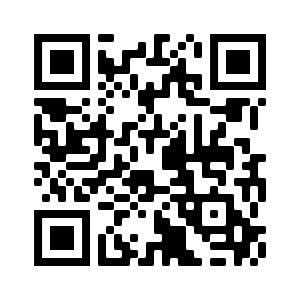 4.20-24 ARALIK 202155Dil Bilgisi: Cümlenin Ögeleri  Cümlenin Ögeleri: Metnin seçilmiş bölümündeki cümlelerin ögelerini bulma ve işlevlerini belirlemeMetinler üzerinden imla ve noktalama çalışmaları yapılır.Dil Bilgisi: Cümlenin Ögeleri  Cümlenin Ögeleri: Metnin seçilmiş bölümündeki cümlelerin ögelerini bulma ve işlevlerini belirlemeMetinler üzerinden imla ve noktalama çalışmaları yapılır.Dil Bilgisi: Cümlenin Ögeleri  Cümlenin Ögeleri: Metnin seçilmiş bölümündeki cümlelerin ögelerini bulma ve işlevlerini belirlemeMetinler üzerinden imla ve noktalama çalışmaları yapılır.Dil Bilgisi: Cümlenin Ögeleri  Cümlenin Ögeleri: Metnin seçilmiş bölümündeki cümlelerin ögelerini bulma ve işlevlerini belirlemeMetinler üzerinden imla ve noktalama çalışmaları yapılır.A.4. 15. Metinlerden hareketle dil bilgisi çalışmaları yapar.       A.4. 15. Metinlerden hareketle dil bilgisi çalışmaları yapar.       DEĞERLER EĞİTİMİ: Kültürel faaliyetlere değer vermeDEĞERLER EĞİTİMİ: Kültürel faaliyetlere değer vermeHAFTAGÜNSAATSAATYAZMA BECERİ ALANISÖZLÜ İLETİŞİM BECERİ ALANISÖZLÜ İLETİŞİM BECERİ ALANISÖZLÜ İLETİŞİM BECERİ ALANIYAZMA KAZANIMLARISÖZLÜ İLETİŞİM KAZANIMLARIUYGULAMAUYGULAMA5.27-31 ARALIK 202155  Araştırmaya Dayalı Metin Yazma Çalışması-Kaynak taraması, rapor yazma, metin düzenleme, kaynak gösterme kavramları öğrencilere sunulur    Münazara Çalışması •Öğrencilerin münazaranın özelliklerine uygun bir münazara örneği sunmaları sağlanır. •Yapılan münazaranın değerlendirilmesi sağlanır.    Münazara Çalışması •Öğrencilerin münazaranın özelliklerine uygun bir münazara örneği sunmaları sağlanır. •Yapılan münazaranın değerlendirilmesi sağlanır.    Münazara Çalışması •Öğrencilerin münazaranın özelliklerine uygun bir münazara örneği sunmaları sağlanır. •Yapılan münazaranın değerlendirilmesi sağlanır.B.2. Yazacağı metnin türüne göre konu, tema, ana düşünce, amaç ve hedef kitleyi belirler. C.1. 11. Konuşmasında beden dilini doğru ve etkili biçimde kullanır.          Münazara örneği ortaya konur.         Münazara örneği ortaya konur.ÖĞRENME- ÖĞRETME YÖNTEM VE TEKNİKLERİÖĞRENME- ÖĞRETME YÖNTEM VE TEKNİKLERİÖĞRENME- ÖĞRETME YÖNTEM VE TEKNİKLERİÖĞRENME- ÖĞRETME YÖNTEM VE TEKNİKLERİTakrir, soru - cevap, dramatizasyon, beyin fırtınası, problem çözme, inceleme, uygulama gibi yöntemler aşağıda formüle edilen teknikler yardımıyla yıl boyunca uygulanacaktır: tümden gelim+ analiz+ sentez+ tüme varım---- tümden gelim+ analiz+tüme varım+sentez+ değerlendirme---- analiz+ tüme varım+ sentez+ değerlendirme, metin tamamlama, bir metinden hareketle yazmaTakrir, soru - cevap, dramatizasyon, beyin fırtınası, problem çözme, inceleme, uygulama gibi yöntemler aşağıda formüle edilen teknikler yardımıyla yıl boyunca uygulanacaktır: tümden gelim+ analiz+ sentez+ tüme varım---- tümden gelim+ analiz+tüme varım+sentez+ değerlendirme---- analiz+ tüme varım+ sentez+ değerlendirme, metin tamamlama, bir metinden hareketle yazmaTakrir, soru - cevap, dramatizasyon, beyin fırtınası, problem çözme, inceleme, uygulama gibi yöntemler aşağıda formüle edilen teknikler yardımıyla yıl boyunca uygulanacaktır: tümden gelim+ analiz+ sentez+ tüme varım---- tümden gelim+ analiz+tüme varım+sentez+ değerlendirme---- analiz+ tüme varım+ sentez+ değerlendirme, metin tamamlama, bir metinden hareketle yazmaTakrir, soru - cevap, dramatizasyon, beyin fırtınası, problem çözme, inceleme, uygulama gibi yöntemler aşağıda formüle edilen teknikler yardımıyla yıl boyunca uygulanacaktır: tümden gelim+ analiz+ sentez+ tüme varım---- tümden gelim+ analiz+tüme varım+sentez+ değerlendirme---- analiz+ tüme varım+ sentez+ değerlendirme, metin tamamlama, bir metinden hareketle yazmaTakrir, soru - cevap, dramatizasyon, beyin fırtınası, problem çözme, inceleme, uygulama gibi yöntemler aşağıda formüle edilen teknikler yardımıyla yıl boyunca uygulanacaktır: tümden gelim+ analiz+ sentez+ tüme varım---- tümden gelim+ analiz+tüme varım+sentez+ değerlendirme---- analiz+ tüme varım+ sentez+ değerlendirme, metin tamamlama, bir metinden hareketle yazmaTakrir, soru - cevap, dramatizasyon, beyin fırtınası, problem çözme, inceleme, uygulama gibi yöntemler aşağıda formüle edilen teknikler yardımıyla yıl boyunca uygulanacaktır: tümden gelim+ analiz+ sentez+ tüme varım---- tümden gelim+ analiz+tüme varım+sentez+ değerlendirme---- analiz+ tüme varım+ sentez+ değerlendirme, metin tamamlama, bir metinden hareketle yazmaTakrir, soru - cevap, dramatizasyon, beyin fırtınası, problem çözme, inceleme, uygulama gibi yöntemler aşağıda formüle edilen teknikler yardımıyla yıl boyunca uygulanacaktır: tümden gelim+ analiz+ sentez+ tüme varım---- tümden gelim+ analiz+tüme varım+sentez+ değerlendirme---- analiz+ tüme varım+ sentez+ değerlendirme, metin tamamlama, bir metinden hareketle yazmaTakrir, soru - cevap, dramatizasyon, beyin fırtınası, problem çözme, inceleme, uygulama gibi yöntemler aşağıda formüle edilen teknikler yardımıyla yıl boyunca uygulanacaktır: tümden gelim+ analiz+ sentez+ tüme varım---- tümden gelim+ analiz+tüme varım+sentez+ değerlendirme---- analiz+ tüme varım+ sentez+ değerlendirme, metin tamamlama, bir metinden hareketle yazma KULLANILAN EĞİTİM TEKNOLOJİLERİ,                ARAÇ VE GEREÇLER KULLANILAN EĞİTİM TEKNOLOJİLERİ,                ARAÇ VE GEREÇLER KULLANILAN EĞİTİM TEKNOLOJİLERİ,                ARAÇ VE GEREÇLER KULLANILAN EĞİTİM TEKNOLOJİLERİ,                ARAÇ VE GEREÇLERTürk dili ve edebiyatı ders kitabı, Türk dili ve edebiyatı yardımcı kitapları, sözlükler, yazım kılavuzu, atasözleri ve deyimler sözlüğü, Etkileşimli tahta, işlenen konularla ilgili metinlerin yer aldığı bütün kaynaklar, edebiyat tarihi kitapları, ansiklopediler, internet, gazete ve dergiler…Türk dili ve edebiyatı ders kitabı, Türk dili ve edebiyatı yardımcı kitapları, sözlükler, yazım kılavuzu, atasözleri ve deyimler sözlüğü, Etkileşimli tahta, işlenen konularla ilgili metinlerin yer aldığı bütün kaynaklar, edebiyat tarihi kitapları, ansiklopediler, internet, gazete ve dergiler…Türk dili ve edebiyatı ders kitabı, Türk dili ve edebiyatı yardımcı kitapları, sözlükler, yazım kılavuzu, atasözleri ve deyimler sözlüğü, Etkileşimli tahta, işlenen konularla ilgili metinlerin yer aldığı bütün kaynaklar, edebiyat tarihi kitapları, ansiklopediler, internet, gazete ve dergiler…Türk dili ve edebiyatı ders kitabı, Türk dili ve edebiyatı yardımcı kitapları, sözlükler, yazım kılavuzu, atasözleri ve deyimler sözlüğü, Etkileşimli tahta, işlenen konularla ilgili metinlerin yer aldığı bütün kaynaklar, edebiyat tarihi kitapları, ansiklopediler, internet, gazete ve dergiler…Türk dili ve edebiyatı ders kitabı, Türk dili ve edebiyatı yardımcı kitapları, sözlükler, yazım kılavuzu, atasözleri ve deyimler sözlüğü, Etkileşimli tahta, işlenen konularla ilgili metinlerin yer aldığı bütün kaynaklar, edebiyat tarihi kitapları, ansiklopediler, internet, gazete ve dergiler…Türk dili ve edebiyatı ders kitabı, Türk dili ve edebiyatı yardımcı kitapları, sözlükler, yazım kılavuzu, atasözleri ve deyimler sözlüğü, Etkileşimli tahta, işlenen konularla ilgili metinlerin yer aldığı bütün kaynaklar, edebiyat tarihi kitapları, ansiklopediler, internet, gazete ve dergiler…Türk dili ve edebiyatı ders kitabı, Türk dili ve edebiyatı yardımcı kitapları, sözlükler, yazım kılavuzu, atasözleri ve deyimler sözlüğü, Etkileşimli tahta, işlenen konularla ilgili metinlerin yer aldığı bütün kaynaklar, edebiyat tarihi kitapları, ansiklopediler, internet, gazete ve dergiler…Türk dili ve edebiyatı ders kitabı, Türk dili ve edebiyatı yardımcı kitapları, sözlükler, yazım kılavuzu, atasözleri ve deyimler sözlüğü, Etkileşimli tahta, işlenen konularla ilgili metinlerin yer aldığı bütün kaynaklar, edebiyat tarihi kitapları, ansiklopediler, internet, gazete ve dergiler…BELİRLİ GÜNLERBELİRLİ GÜNLERBELİRLİ GÜNLERBELİRLİ GÜNLERMevlana Haftası (2-9 Aralık), İnsan Hakları ve Demokrasi Haftası ( 7-11 Aralık ) , Mehmet Akif Ersoy'u Anma Haftası (20-27 Aralık)Mevlana Haftası (2-9 Aralık), İnsan Hakları ve Demokrasi Haftası ( 7-11 Aralık ) , Mehmet Akif Ersoy'u Anma Haftası (20-27 Aralık)Mevlana Haftası (2-9 Aralık), İnsan Hakları ve Demokrasi Haftası ( 7-11 Aralık ) , Mehmet Akif Ersoy'u Anma Haftası (20-27 Aralık)SINAVLAR VE DİĞER ÖLÇME VE DEĞERLENDİRME YÖNTEM VE ARAÇLARI:        “MEB Kazanım Testleri”  , Şiir Yazma ve Münazara Değerlendirmesi  ( Ürün dosyasında saklanması)SINAVLAR VE DİĞER ÖLÇME VE DEĞERLENDİRME YÖNTEM VE ARAÇLARI:        “MEB Kazanım Testleri”  , Şiir Yazma ve Münazara Değerlendirmesi  ( Ürün dosyasında saklanması)SINAVLAR VE DİĞER ÖLÇME VE DEĞERLENDİRME YÖNTEM VE ARAÇLARI:        “MEB Kazanım Testleri”  , Şiir Yazma ve Münazara Değerlendirmesi  ( Ürün dosyasında saklanması)SINAVLAR VE DİĞER ÖLÇME VE DEĞERLENDİRME YÖNTEM VE ARAÇLARI:        “MEB Kazanım Testleri”  , Şiir Yazma ve Münazara Değerlendirmesi  ( Ürün dosyasında saklanması)SINAVLAR VE DİĞER ÖLÇME VE DEĞERLENDİRME YÖNTEM VE ARAÇLARI:        “MEB Kazanım Testleri”  , Şiir Yazma ve Münazara Değerlendirmesi  ( Ürün dosyasında saklanması)ÜNİTE5SOHBET / FIKRASOHBET / FIKRASOHBET / FIKRASOHBET / FIKRAÖĞRENCİ KAZANIMLARI-HEDEF VE DAVRANIŞLARÖĞRENCİ KAZANIMLARI-HEDEF VE DAVRANIŞLARHAFTAGÜNSAATOKUMA BECERİ ALANIOKUMA BECERİ ALANIOKUMA-( METNİ ANLAMA VE ÇÖZÜMLEME) KAZANIMLARIOKUMA-( METNİ ANLAMA VE ÇÖZÜMLEME) KAZANIMLARIAÇIKLAMALAR1.03-07OCAK 202255. ÜNİTE: 4 HAFTASOHBET / FIKRA1. Cumhuriyet öncesi dönemde yazılmış bir sohbet örneği2. Cumhuriyet Dönemi’nden bir sohbet örneği-Sohbet tür özellikleri ve tarihsel gelişimi5. ÜNİTE: 4 HAFTASOHBET / FIKRA1. Cumhuriyet öncesi dönemde yazılmış bir sohbet örneği2. Cumhuriyet Dönemi’nden bir sohbet örneği-Sohbet tür özellikleri ve tarihsel gelişimi4.) BİLGİLENDİRİCİ (ÖĞRETİCİ) METİNLERA.4.1. Metinde geçen kelime ve kelime gruplarının anlamlarını tespit eder.A.4.2. Metnin türünün ortaya çıkışı ve tarihsel dönem ile ilişkisini belirler.A.4.3. Metin ile metnin konusu, amacı ve hedef kitlesi arasında ilişki kurar.A.4. 6. Metnin görsel unsurlarla ilişkisini belirler. A.4.7. Metnin üslup özelliklerini belirler.4.) BİLGİLENDİRİCİ (ÖĞRETİCİ) METİNLERA.4.1. Metinde geçen kelime ve kelime gruplarının anlamlarını tespit eder.A.4.2. Metnin türünün ortaya çıkışı ve tarihsel dönem ile ilişkisini belirler.A.4.3. Metin ile metnin konusu, amacı ve hedef kitlesi arasında ilişki kurar.A.4. 6. Metnin görsel unsurlarla ilişkisini belirler. A.4.7. Metnin üslup özelliklerini belirler.     DEĞERLER         EĞİTİMİ:Empati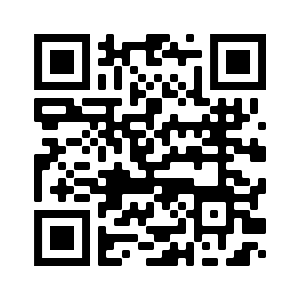 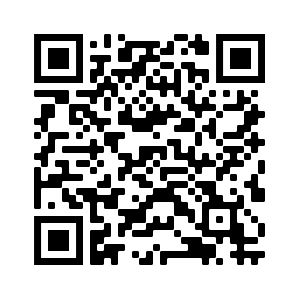 2.10-14OCAK202253. Cumhuriyet öncesi dönemden bir fıkra örneği4. Cumhuriyet Dönemi’nden bir fıkra örneği-Fıkra tür özellikleri ve tarihsel gelişimi3. Cumhuriyet öncesi dönemden bir fıkra örneği4. Cumhuriyet Dönemi’nden bir fıkra örneği-Fıkra tür özellikleri ve tarihsel gelişimiA.4.8. Metinde millî, manevi ve evrensel değerler ile sosyal, siyasi, tarihî ve mitolojik ögeleri belirler.A.4.9. Metinde ortaya konulan bilgi ve yorumları ayırt eder.A.4.10. Metinde yazarın bakış açısını belirler.A.4.11. Metinde fikri, felsefi veya siyasi akım gelenek veya anlayışların yansımalarını değerlendirir.A.4. 12. Metni yorumlar.A.4.13. Yazar ve metin arasındaki ilişkiyi değerlendirir.A.4.14. Türün ve dönemin /akımın diğer önemli yazarlarını ve eserlerini sıralar.  A.4.8. Metinde millî, manevi ve evrensel değerler ile sosyal, siyasi, tarihî ve mitolojik ögeleri belirler.A.4.9. Metinde ortaya konulan bilgi ve yorumları ayırt eder.A.4.10. Metinde yazarın bakış açısını belirler.A.4.11. Metinde fikri, felsefi veya siyasi akım gelenek veya anlayışların yansımalarını değerlendirir.A.4. 12. Metni yorumlar.A.4.13. Yazar ve metin arasındaki ilişkiyi değerlendirir.A.4.14. Türün ve dönemin /akımın diğer önemli yazarlarını ve eserlerini sıralar.       DEĞERLER         EĞİTİMİ:Empati3.17-21OCAK20225Dil Bilgisi: Cümlenin Ögeleri  Cümlenin Ögeleri: Metindeki cümlelerin ögelerini bulma ve işlevlerini belirlemeDil Bilgisi: İmla ve Noktalama  Metinler üzerinden imla ve noktalama çalışmaları yapılır.Dil Bilgisi: Cümlenin Ögeleri  Cümlenin Ögeleri: Metindeki cümlelerin ögelerini bulma ve işlevlerini belirlemeDil Bilgisi: İmla ve Noktalama  Metinler üzerinden imla ve noktalama çalışmaları yapılır.A.4. 15. Metinlerden hareketle dil bilgisi çalışmaları yapar.A.4. 15. Metinlerden hareketle dil bilgisi çalışmaları yapar.ÖĞRENME- ÖĞRETME YÖNTEM VE TEKNİKLERİÖĞRENME- ÖĞRETME YÖNTEM VE TEKNİKLERİÖĞRENME- ÖĞRETME YÖNTEM VE TEKNİKLERİTakrir, soru - cevap, dramatizasyon, beyin fırtınası, problem çözme, inceleme, uygulama gibi yöntemler aşağıda formüle edilen teknikler yardımıyla yıl boyunca uygulanacaktır: tümden gelim+ analiz+ sentez+ tüme varım---- tümden gelim+ analiz+tüme varım+sentez+ değerlendirme---- analiz+ tüme varım+ sentez+ değerlendirme, yaratıcı yazma, duygulardan hareketle yazma, güdümlü yazmaTakrir, soru - cevap, dramatizasyon, beyin fırtınası, problem çözme, inceleme, uygulama gibi yöntemler aşağıda formüle edilen teknikler yardımıyla yıl boyunca uygulanacaktır: tümden gelim+ analiz+ sentez+ tüme varım---- tümden gelim+ analiz+tüme varım+sentez+ değerlendirme---- analiz+ tüme varım+ sentez+ değerlendirme, yaratıcı yazma, duygulardan hareketle yazma, güdümlü yazmaTakrir, soru - cevap, dramatizasyon, beyin fırtınası, problem çözme, inceleme, uygulama gibi yöntemler aşağıda formüle edilen teknikler yardımıyla yıl boyunca uygulanacaktır: tümden gelim+ analiz+ sentez+ tüme varım---- tümden gelim+ analiz+tüme varım+sentez+ değerlendirme---- analiz+ tüme varım+ sentez+ değerlendirme, yaratıcı yazma, duygulardan hareketle yazma, güdümlü yazmaTakrir, soru - cevap, dramatizasyon, beyin fırtınası, problem çözme, inceleme, uygulama gibi yöntemler aşağıda formüle edilen teknikler yardımıyla yıl boyunca uygulanacaktır: tümden gelim+ analiz+ sentez+ tüme varım---- tümden gelim+ analiz+tüme varım+sentez+ değerlendirme---- analiz+ tüme varım+ sentez+ değerlendirme, yaratıcı yazma, duygulardan hareketle yazma, güdümlü yazmaTakrir, soru - cevap, dramatizasyon, beyin fırtınası, problem çözme, inceleme, uygulama gibi yöntemler aşağıda formüle edilen teknikler yardımıyla yıl boyunca uygulanacaktır: tümden gelim+ analiz+ sentez+ tüme varım---- tümden gelim+ analiz+tüme varım+sentez+ değerlendirme---- analiz+ tüme varım+ sentez+ değerlendirme, yaratıcı yazma, duygulardan hareketle yazma, güdümlü yazma KULLANILAN EĞİTİM TEKNOLOJİLERİ,                ARAÇ VE GEREÇLER KULLANILAN EĞİTİM TEKNOLOJİLERİ,                ARAÇ VE GEREÇLER KULLANILAN EĞİTİM TEKNOLOJİLERİ,                ARAÇ VE GEREÇLERTürk dili ve edebiyatı ders kitabı, Türk dili ve edebiyatı yardımcı kitapları, sözlükler, yazım kılavuzu, atasözleri ve deyimler sözlüğü, Etkileşimli tahta, işlenen konularla ilgili metinlerin yer aldığı bütün kaynaklar, edebiyat tarihi kitapları, ansiklopediler, internet, gazete ve dergiler…Türk dili ve edebiyatı ders kitabı, Türk dili ve edebiyatı yardımcı kitapları, sözlükler, yazım kılavuzu, atasözleri ve deyimler sözlüğü, Etkileşimli tahta, işlenen konularla ilgili metinlerin yer aldığı bütün kaynaklar, edebiyat tarihi kitapları, ansiklopediler, internet, gazete ve dergiler…Türk dili ve edebiyatı ders kitabı, Türk dili ve edebiyatı yardımcı kitapları, sözlükler, yazım kılavuzu, atasözleri ve deyimler sözlüğü, Etkileşimli tahta, işlenen konularla ilgili metinlerin yer aldığı bütün kaynaklar, edebiyat tarihi kitapları, ansiklopediler, internet, gazete ve dergiler…Türk dili ve edebiyatı ders kitabı, Türk dili ve edebiyatı yardımcı kitapları, sözlükler, yazım kılavuzu, atasözleri ve deyimler sözlüğü, Etkileşimli tahta, işlenen konularla ilgili metinlerin yer aldığı bütün kaynaklar, edebiyat tarihi kitapları, ansiklopediler, internet, gazete ve dergiler…Türk dili ve edebiyatı ders kitabı, Türk dili ve edebiyatı yardımcı kitapları, sözlükler, yazım kılavuzu, atasözleri ve deyimler sözlüğü, Etkileşimli tahta, işlenen konularla ilgili metinlerin yer aldığı bütün kaynaklar, edebiyat tarihi kitapları, ansiklopediler, internet, gazete ve dergiler…BELİRLİ GÜNLERBELİRLİ GÜNLERBELİRLİ GÜNLER          21 OCAK 2022 CUMA 1. DÖNEMİN SONA ERMESİSINAVLAR VE DİĞER ÖLÇME VE DEĞERLENDİRME YÖNTEM VE ARAÇLARI:                  “MEB Kazanım Testleri”  ,SINAVLAR VE DİĞER ÖLÇME VE DEĞERLENDİRME YÖNTEM VE ARAÇLARI:                  “MEB Kazanım Testleri”  ,SINAVLAR VE DİĞER ÖLÇME VE DEĞERLENDİRME YÖNTEM VE ARAÇLARI:                  “MEB Kazanım Testleri”  ,SINAVLAR VE DİĞER ÖLÇME VE DEĞERLENDİRME YÖNTEM VE ARAÇLARI:                  “MEB Kazanım Testleri”  ,ÜNİTE5SOHBET / FIKRASOHBET / FIKRASOHBET / FIKRASOHBET / FIKRASOHBET / FIKRAÖĞRENCİ KAZANIMLARI-HEDEF VE DAVRANIŞLARÖĞRENCİ KAZANIMLARI-HEDEF VE DAVRANIŞLARÖĞRENCİ KAZANIMLARI-HEDEF VE DAVRANIŞLARHAFTAGÜNSAATSAATYAZMA BECERİ ALANISÖZLÜ İLETİŞİM BECERİ ALANISÖZLÜ İLETİŞİM BECERİ ALANIYAZMA KAZANIMLARI SÖZLÜ İLETİŞİM KAZANIMLARIUYGULAMA1.07-11 ŞUBAT 202232  Fıkra / Sohbet Yazma Çalışması•Öğrencilerin türün özelliklerine uygun güncel bir konuda sohbet veya fıkra yazmaları sağlanır.  Sohbet Etkinliği•Türk toplumundaki sohbet kültürüne değinilir.• Öğrencilerin “Dostluk” konusunda bir sohbet gerçekleştirmeleri sağlanır.  Sohbet Etkinliği•Türk toplumundaki sohbet kültürüne değinilir.• Öğrencilerin “Dostluk” konusunda bir sohbet gerçekleştirmeleri sağlanır.B.12 Yazdığı metni başkalarıyla paylaşır.C.1.12 Konuşmasına etkili bir başlangıç yapar.Öğrencilerin yazma çalışmaları değerlendirilecektir.ÜNİTE6ROMANROMANROMANÖĞRENCİ KAZANIMLARI-HEDEF VE DAVRANIŞLARÖĞRENCİ KAZANIMLARI-HEDEF VE DAVRANIŞLARÖĞRENCİ KAZANIMLARI-HEDEF VE DAVRANIŞLARÖĞRENCİ KAZANIMLARI-HEDEF VE DAVRANIŞLARAÇIKLAMALARHAFTAGÜNSAATSAATOKUMA BECERİ ALANIOKUMA BECERİ ALANIOKUMA BECERİ ALANI   OKUMA-( METNİ ANLAMA VE ÇÖZÜMLEME) KAZANIMLARI   OKUMA-( METNİ ANLAMA VE ÇÖZÜMLEME) KAZANIMLARIAÇIKLAMALAR2.14-18 ŞUBAT 2022556. ÜNİTE: 6 HAFTAROMAN1. Cumhuriyet Dönemi’nden 1923-1950 arası iki roman örneği  Cumhuriyet Dönemi Romanı6. ÜNİTE: 6 HAFTAROMAN1. Cumhuriyet Dönemi’nden 1923-1950 arası iki roman örneği  Cumhuriyet Dönemi Romanı6. ÜNİTE: 6 HAFTAROMAN1. Cumhuriyet Dönemi’nden 1923-1950 arası iki roman örneği  Cumhuriyet Dönemi Romanı2. ÖYKÜLEYİCİ (ANLATMAYA BAĞLI )EDEBİ METİNLERA.2.1. Metinde geçen kelime ve kelime gruplarının anlamlarını tespit eder.A.2. 2. Metnin türünün ortaya çıkışı ve tarihsel dönem ile ilişkisini belirler. A.2. 3. Metnin tema ve konusunu belirler. A.2. 4. Metindeki çatışmaları belirler.A.2. 5. Metnin olay örgüsünü belirler. 2. ÖYKÜLEYİCİ (ANLATMAYA BAĞLI )EDEBİ METİNLERA.2.1. Metinde geçen kelime ve kelime gruplarının anlamlarını tespit eder.A.2. 2. Metnin türünün ortaya çıkışı ve tarihsel dönem ile ilişkisini belirler. A.2. 3. Metnin tema ve konusunu belirler. A.2. 4. Metindeki çatışmaları belirler.A.2. 5. Metnin olay örgüsünü belirler.    DEĞERLER    EĞİTİMİ:Görgü kuralları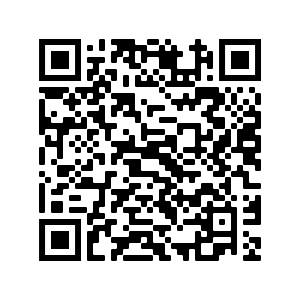 3.21-25ŞUBAT202255ROMAN2. 1950-1980 arası dönemden iki roman örneği Cumhuriyet Dönemi RomanıROMAN2. 1950-1980 arası dönemden iki roman örneği Cumhuriyet Dönemi RomanıROMAN2. 1950-1980 arası dönemden iki roman örneği Cumhuriyet Dönemi RomanıA.2. 6. Metindeki şahıs kadrosunun özelliklerini belirler.A.2. 7. Metindeki zaman ve mekânın özelliklerini belirler.A.2. 8. Metinde anlatıcı ve bakış açısının işlevini belirler.A.2. 9. Metindeki anlatım biçimleri ve tekniklerinin işlevlerini belirler.A.2. 6. Metindeki şahıs kadrosunun özelliklerini belirler.A.2. 7. Metindeki zaman ve mekânın özelliklerini belirler.A.2. 8. Metinde anlatıcı ve bakış açısının işlevini belirler.A.2. 9. Metindeki anlatım biçimleri ve tekniklerinin işlevlerini belirler.   DEĞERLER    EĞİTİMİ:Görgü kurallarıÖĞRENME- ÖĞRETME YÖNTEM VE TEKNİKLERİÖĞRENME- ÖĞRETME YÖNTEM VE TEKNİKLERİÖĞRENME- ÖĞRETME YÖNTEM VE TEKNİKLERİÖĞRENME- ÖĞRETME YÖNTEM VE TEKNİKLERİTakrir, soru - cevap, dramatizasyon, beyin fırtınası, problem çözme, inceleme, uygulama gibi yöntemler aşağıda formüle edilen teknikler yardımıyla yıl boyunca uygulanacaktır: tümden gelim+ analiz+ sentez+ tüme varım---- tümden gelim+ analiz+tüme varım+sentez+ değerlendirme---- analiz+ tüme varım+ sentez+ değerlendirme, kelime ve kavram havuzundan yararlanarak yazmaTakrir, soru - cevap, dramatizasyon, beyin fırtınası, problem çözme, inceleme, uygulama gibi yöntemler aşağıda formüle edilen teknikler yardımıyla yıl boyunca uygulanacaktır: tümden gelim+ analiz+ sentez+ tüme varım---- tümden gelim+ analiz+tüme varım+sentez+ değerlendirme---- analiz+ tüme varım+ sentez+ değerlendirme, kelime ve kavram havuzundan yararlanarak yazmaTakrir, soru - cevap, dramatizasyon, beyin fırtınası, problem çözme, inceleme, uygulama gibi yöntemler aşağıda formüle edilen teknikler yardımıyla yıl boyunca uygulanacaktır: tümden gelim+ analiz+ sentez+ tüme varım---- tümden gelim+ analiz+tüme varım+sentez+ değerlendirme---- analiz+ tüme varım+ sentez+ değerlendirme, kelime ve kavram havuzundan yararlanarak yazmaTakrir, soru - cevap, dramatizasyon, beyin fırtınası, problem çözme, inceleme, uygulama gibi yöntemler aşağıda formüle edilen teknikler yardımıyla yıl boyunca uygulanacaktır: tümden gelim+ analiz+ sentez+ tüme varım---- tümden gelim+ analiz+tüme varım+sentez+ değerlendirme---- analiz+ tüme varım+ sentez+ değerlendirme, kelime ve kavram havuzundan yararlanarak yazmaTakrir, soru - cevap, dramatizasyon, beyin fırtınası, problem çözme, inceleme, uygulama gibi yöntemler aşağıda formüle edilen teknikler yardımıyla yıl boyunca uygulanacaktır: tümden gelim+ analiz+ sentez+ tüme varım---- tümden gelim+ analiz+tüme varım+sentez+ değerlendirme---- analiz+ tüme varım+ sentez+ değerlendirme, kelime ve kavram havuzundan yararlanarak yazmaTakrir, soru - cevap, dramatizasyon, beyin fırtınası, problem çözme, inceleme, uygulama gibi yöntemler aşağıda formüle edilen teknikler yardımıyla yıl boyunca uygulanacaktır: tümden gelim+ analiz+ sentez+ tüme varım---- tümden gelim+ analiz+tüme varım+sentez+ değerlendirme---- analiz+ tüme varım+ sentez+ değerlendirme, kelime ve kavram havuzundan yararlanarak yazma KULLANILAN EĞİTİM TEKNOLOJİLERİ,                ARAÇ VE GEREÇLER KULLANILAN EĞİTİM TEKNOLOJİLERİ,                ARAÇ VE GEREÇLER KULLANILAN EĞİTİM TEKNOLOJİLERİ,                ARAÇ VE GEREÇLER KULLANILAN EĞİTİM TEKNOLOJİLERİ,                ARAÇ VE GEREÇLERTürk dili ve edebiyatı ders kitabı, Türk dili ve edebiyatı yardımcı kitapları, sözlükler, yazım kılavuzu, atasözleri ve deyimler sözlüğü, Etkileşimli tahta, işlenen konularla ilgili metinlerin yer aldığı bütün kaynaklar, edebiyat tarihi kitapları, ansiklopediler, internet, gazete ve dergiler…Türk dili ve edebiyatı ders kitabı, Türk dili ve edebiyatı yardımcı kitapları, sözlükler, yazım kılavuzu, atasözleri ve deyimler sözlüğü, Etkileşimli tahta, işlenen konularla ilgili metinlerin yer aldığı bütün kaynaklar, edebiyat tarihi kitapları, ansiklopediler, internet, gazete ve dergiler…Türk dili ve edebiyatı ders kitabı, Türk dili ve edebiyatı yardımcı kitapları, sözlükler, yazım kılavuzu, atasözleri ve deyimler sözlüğü, Etkileşimli tahta, işlenen konularla ilgili metinlerin yer aldığı bütün kaynaklar, edebiyat tarihi kitapları, ansiklopediler, internet, gazete ve dergiler…Türk dili ve edebiyatı ders kitabı, Türk dili ve edebiyatı yardımcı kitapları, sözlükler, yazım kılavuzu, atasözleri ve deyimler sözlüğü, Etkileşimli tahta, işlenen konularla ilgili metinlerin yer aldığı bütün kaynaklar, edebiyat tarihi kitapları, ansiklopediler, internet, gazete ve dergiler…Türk dili ve edebiyatı ders kitabı, Türk dili ve edebiyatı yardımcı kitapları, sözlükler, yazım kılavuzu, atasözleri ve deyimler sözlüğü, Etkileşimli tahta, işlenen konularla ilgili metinlerin yer aldığı bütün kaynaklar, edebiyat tarihi kitapları, ansiklopediler, internet, gazete ve dergiler…Türk dili ve edebiyatı ders kitabı, Türk dili ve edebiyatı yardımcı kitapları, sözlükler, yazım kılavuzu, atasözleri ve deyimler sözlüğü, Etkileşimli tahta, işlenen konularla ilgili metinlerin yer aldığı bütün kaynaklar, edebiyat tarihi kitapları, ansiklopediler, internet, gazete ve dergiler…BELİRLİ GÜNLERBELİRLİ GÜNLERBELİRLİ GÜNLERBELİRLİ GÜNLER07 ŞUBAT 2022 PAZARTESİ 2. YARIYIL BAŞLANGICI07 ŞUBAT 2022 PAZARTESİ 2. YARIYIL BAŞLANGICIDEĞERLENDİRME: Fıkra / Sohbet Yazma Değerlendirmesi  ( Ürün dosyasında saklanması)DEĞERLENDİRME: Fıkra / Sohbet Yazma Değerlendirmesi  ( Ürün dosyasında saklanması)DEĞERLENDİRME: Fıkra / Sohbet Yazma Değerlendirmesi  ( Ürün dosyasında saklanması)DEĞERLENDİRME: Fıkra / Sohbet Yazma Değerlendirmesi  ( Ürün dosyasında saklanması)ÜNİTE6ROMANROMANÖĞRENCİ KAZANIMLARI-HEDEF VE DAVRANIŞLARÖĞRENCİ KAZANIMLARI-HEDEF VE DAVRANIŞLARAÇIKLAMALARHAFTAGÜNSAATOKUMA BECERİ ALANIOKUMA-( METNİ ANLAMA VE ÇÖZÜMLEME) KAZANIMLARIOKUMA-( METNİ ANLAMA VE ÇÖZÜMLEME) KAZANIMLARIAÇIKLAMALAR1.28 ŞUBAT-04 MART 20225ROMAN3. Dünya edebiyatından bir roman örneği-Dünya edebiyatı roman örneği 20. yüzyıldan seçilmelidir.ATATÜRKÇÜ DÜŞÜNCEDE YER ALAN TEMELFİKİRLERİ KAPSAYAN BAZI KONULARÇağdaşlaşma ve UygarlıkA.2. 10. Metnin üslup özelliklerini belirler. A.2. 11 Metinde millî, manevi ve evrensel değerler ile sosyal, siyasi, tarihî ve mitolojik ögeleri belirler.	A.2. 12. Metinde edebiyat, sanat ve fikir akımlarının/anlayışlarının yansımalarını değerlendirir.A.2. 13. Metni yorumlar.A.2. 14. Yazar ile metin arasındaki ilişkiyi değerlendirir.A.2. 15. Türün ve dönemin/akımın diğer önemli yazarlarını ve eserlerini sıralar.A.2. 10. Metnin üslup özelliklerini belirler. A.2. 11 Metinde millî, manevi ve evrensel değerler ile sosyal, siyasi, tarihî ve mitolojik ögeleri belirler.	A.2. 12. Metinde edebiyat, sanat ve fikir akımlarının/anlayışlarının yansımalarını değerlendirir.A.2. 13. Metni yorumlar.A.2. 14. Yazar ile metin arasındaki ilişkiyi değerlendirir.A.2. 15. Türün ve dönemin/akımın diğer önemli yazarlarını ve eserlerini sıralar.DEĞERLER EĞİTİMİ:Kendine karşı dürüst olmak2.07-11 MART 20225ROMANDil Bilgisi: Anlatım Bozuklukları  Anlatım Bozuklukları:  Anlatım bozukluklarıyla ilgili çalışmalar yapılır. Dil Bilgisi: İmla ve Noktalama  Metinler üzerinden imla ve noktalama çalışmaları yapılırA.2. 16. Metinlerden hareketle dil bilgisi çalışmaları yapar.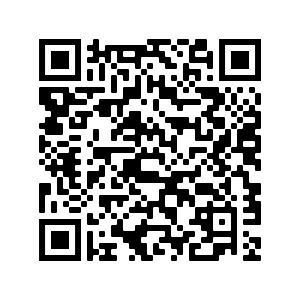 A.2. 16. Metinlerden hareketle dil bilgisi çalışmaları yapar.DEĞERLER EĞİTİMİ:Öz eleştiriHAFTAGÜNSAATYAZMA BECERİ ALANIYAZMA KAZANIMLARIYAZMA KAZANIMLARIUYGULAMA3.14-18 MART 20225  “ Roman İnceleme ve Değerlendirme” Yazma Çalışması-Öğrencilerden ders kapsamında okudukları roman üzerine bir inceleme ve değerlendirme yazısı oluşturmaları istenir. Yazacağı metnin türüne göre konu, tema, ana düşünce, amaç ve hedef kitleyi belirler. Yazma konusuyla ilgili hazırlık yapar. Yazacağı metni planlar. Metin türüne özgü yapı özelliklerine uygun yazar. Yazdığı metni başkalarıyla paylaşır.YazmaB.2-B.12Yazacağı metnin türüne göre konu, tema, ana düşünce, amaç ve hedef kitleyi belirler. Yazma konusuyla ilgili hazırlık yapar. Yazacağı metni planlar. Metin türüne özgü yapı özelliklerine uygun yazar. Yazdığı metni başkalarıyla paylaşır.YazmaB.2-B.12Öğrencilerin yazma çalışmaları değerlendirilecektir.HAFTAGÜNSAATSÖZLÜ İLETİŞİM BECERİ ALANISÖZLÜ İLETİŞİM KAZANIMLARISÖZLÜ İLETİŞİM KAZANIMLARIUYGULAMA4.21-25MART 20225 Roman ile Filmi Karşılaştırma Çalışması-Öğrencilere Türk veya dünya edebiyatından sinemaya uyarlanan bir romanın filmi seyrettirilip söz konusu roman okutturulur. Roman ile filmin karşılaştırılması sağlanır. Boğumlama, vurgulama, tonlama ve duraklamaya dikkat ederek konuşur.Konuşmasında beden dilini doğru ve etkili biçimde kullanır.KonuşmaC.1.9-C.1.11Boğumlama, vurgulama, tonlama ve duraklamaya dikkat ederek konuşur.Konuşmasında beden dilini doğru ve etkili biçimde kullanır.KonuşmaC.1.9-C.1.11Öğrencilerin karşılaştırma çalışmaları değerlendirilecektir.5.28MART-01 NİSAN 202257. ÜNİTE: 5 HAFTATİYATRO 1. Cumhuriyet Dönemi’nden (1923-1950 arası) iki tiyatro örneğiA.3. 1. Metinde geçen kelime ve kelime gruplarının anlamlarını tespit eder.A.3  2. Metnin türünün ortaya çıkışı ve tarihsel dönem ile ilişkisini belirler.A.3. 3. Metnin tema ve konusunu belirler.A.3. 4. Metindeki çatışmaları belirler.
A.3. 5. Metindeki olay örgüsünü belirler.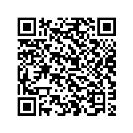 AÇIKLAMALAR5.28MART-01 NİSAN 202257. ÜNİTE: 5 HAFTATİYATRO 1. Cumhuriyet Dönemi’nden (1923-1950 arası) iki tiyatro örneğiA.3. 1. Metinde geçen kelime ve kelime gruplarının anlamlarını tespit eder.A.3  2. Metnin türünün ortaya çıkışı ve tarihsel dönem ile ilişkisini belirler.A.3. 3. Metnin tema ve konusunu belirler.A.3. 4. Metindeki çatışmaları belirler.
A.3. 5. Metindeki olay örgüsünü belirler.DEĞERLER EĞİTİMİ:Öz denetimÖĞRENME- ÖĞRETME YÖNTEM VE TEKNİKLERİÖĞRENME- ÖĞRETME YÖNTEM VE TEKNİKLERİÖĞRENME- ÖĞRETME YÖNTEM VE TEKNİKLERİTakrir, soru - cevap, dramatizasyon, beyin fırtınası, problem çözme, inceleme, uygulama gibi yöntemler aşağıda formüle edilen teknikler yardımıyla yıl boyunca uygulanacaktır: tümden gelim+ analiz+ sentez+ tüme varım---- tümden gelim+ analiz+tüme varım+sentez+ değerlendirme---- analiz+ tüme varım+ sentez+ değerlendirme, metin tamamlama, bir metinden hareketle yazmaTakrir, soru - cevap, dramatizasyon, beyin fırtınası, problem çözme, inceleme, uygulama gibi yöntemler aşağıda formüle edilen teknikler yardımıyla yıl boyunca uygulanacaktır: tümden gelim+ analiz+ sentez+ tüme varım---- tümden gelim+ analiz+tüme varım+sentez+ değerlendirme---- analiz+ tüme varım+ sentez+ değerlendirme, metin tamamlama, bir metinden hareketle yazmaTakrir, soru - cevap, dramatizasyon, beyin fırtınası, problem çözme, inceleme, uygulama gibi yöntemler aşağıda formüle edilen teknikler yardımıyla yıl boyunca uygulanacaktır: tümden gelim+ analiz+ sentez+ tüme varım---- tümden gelim+ analiz+tüme varım+sentez+ değerlendirme---- analiz+ tüme varım+ sentez+ değerlendirme, metin tamamlama, bir metinden hareketle yazmaTakrir, soru - cevap, dramatizasyon, beyin fırtınası, problem çözme, inceleme, uygulama gibi yöntemler aşağıda formüle edilen teknikler yardımıyla yıl boyunca uygulanacaktır: tümden gelim+ analiz+ sentez+ tüme varım---- tümden gelim+ analiz+tüme varım+sentez+ değerlendirme---- analiz+ tüme varım+ sentez+ değerlendirme, metin tamamlama, bir metinden hareketle yazma KULLANILAN EĞİTİM TEKNOLOJİLERİ,                ARAÇ VE GEREÇLER KULLANILAN EĞİTİM TEKNOLOJİLERİ,                ARAÇ VE GEREÇLER KULLANILAN EĞİTİM TEKNOLOJİLERİ,                ARAÇ VE GEREÇLERTürk dili ve edebiyatı ders kitabı, Türk dili ve edebiyatı yardımcı kitapları, sözlükler, yazım kılavuzu, atasözleri ve deyimler sözlüğü, Etkileşimli tahta, işlenen konularla ilgili metinlerin yer aldığı bütün kaynaklar, edebiyat tarihi kitapları, ansiklopediler, internet, gazete ve dergiler…Türk dili ve edebiyatı ders kitabı, Türk dili ve edebiyatı yardımcı kitapları, sözlükler, yazım kılavuzu, atasözleri ve deyimler sözlüğü, Etkileşimli tahta, işlenen konularla ilgili metinlerin yer aldığı bütün kaynaklar, edebiyat tarihi kitapları, ansiklopediler, internet, gazete ve dergiler…Türk dili ve edebiyatı ders kitabı, Türk dili ve edebiyatı yardımcı kitapları, sözlükler, yazım kılavuzu, atasözleri ve deyimler sözlüğü, Etkileşimli tahta, işlenen konularla ilgili metinlerin yer aldığı bütün kaynaklar, edebiyat tarihi kitapları, ansiklopediler, internet, gazete ve dergiler…Türk dili ve edebiyatı ders kitabı, Türk dili ve edebiyatı yardımcı kitapları, sözlükler, yazım kılavuzu, atasözleri ve deyimler sözlüğü, Etkileşimli tahta, işlenen konularla ilgili metinlerin yer aldığı bütün kaynaklar, edebiyat tarihi kitapları, ansiklopediler, internet, gazete ve dergiler…BELİRLİ GÜNLERBELİRLİ GÜNLERBELİRLİ GÜNLER12 Mart İstiklal Marşı’nın Kabulü18 Mart Çanakkale Şehitlerini Anma Günü27 Mart Dünya Tiyatrolar GünüSINAVLAR VE DİĞER ÖLÇME VE DEĞERLENDİRME YÖNTEM VE ARAÇLARI:                   “MEB Kazanım Testleri”  , Yazma Değerlendirmesi   ( Ürün dosyasında saklanması)SINAVLAR VE DİĞER ÖLÇME VE DEĞERLENDİRME YÖNTEM VE ARAÇLARI:                   “MEB Kazanım Testleri”  , Yazma Değerlendirmesi   ( Ürün dosyasında saklanması)SINAVLAR VE DİĞER ÖLÇME VE DEĞERLENDİRME YÖNTEM VE ARAÇLARI:                   “MEB Kazanım Testleri”  , Yazma Değerlendirmesi   ( Ürün dosyasında saklanması)ÜNİTE7TİYATROTİYATROTİYATROÖĞRENCİ KAZANIMLARI-HEDEF VE DAVRANIŞLARAÇIKLAMALARHAFTAGÜNSAATOKUMA BECERİ ALANIOKUMA BECERİ ALANIOKUMA-( METNİ ANLAMA VE ÇÖZÜMLEME) KAZANIMLARIAÇIKLAMALAR1.04-08 NİSAN 20225TİYATRO 2. Cumhuriyet Dönemi’nden (1950-1980 arası) bir tiyatro örneğiTİYATRO 2. Cumhuriyet Dönemi’nden (1950-1980 arası) bir tiyatro örneğiA.3. 6. Metindeki şahıs kadrosunun özelliklerini belirler.A.3. 7. Metindeki zaman ve mekânın özelliklerini belirler.A.3. 8. Metnin dil, üslup ve anlatım/sunum özelliklerini belirler.A.3. 9. Metinde millî, manevi ve evrensel değerler ile sosyal, siyasi, tarihî ve mitolojik ögeleri belirler.DEĞERLER EĞİTİM:Kendini sevmek2.11-15NİSAN2022ARA TATİL – SEMİNER DÖNEMİARA TATİL – SEMİNER DÖNEMİARA TATİL – SEMİNER DÖNEMİARA TATİL – SEMİNER DÖNEMİARA TATİL – SEMİNER DÖNEMİHAFTAGÜNSAATOKUMA BECERİ ALANIOKUMA BECERİ ALANIOKUMA - ( METNİ ANLAMA VE ÇÖZÜMLEME) KAZANIMLARIAÇIKLAMALAR3.18-21NİSAN 20225TİYATRO 3. Dünya edebiyatından bir tiyatro örneğiTİYATRO 3. Dünya edebiyatından bir tiyatro örneğiA.3. 10. Metinde edebiyat, sanat ve fikir akımlarının/anlayışlarının yansımalarını değerlendirir. A.3. 11. Metni yorumlar. A.3. 12. Yazar ve metin arasındaki ilişkiyi değerlendirir.A.3. 13. Türün ve dönemin/akımın diğer önemli yazarlarını ve eserlerini sıralar.DEĞERLER EĞİTİM:Öz bakım /Öz güven4.25-29 NİSAN 20225TİYATRO Dil Bilgisi: Anlatım Bozuklukları  Anlatım Bozuklukları:  Anlatım bozukluklarıyla ilgili çalışmalar yapılır. Dil Bilgisi: İmla ve NoktalamaMetinler üzerinden imla ve noktalama çalışmaları yapılır.TİYATRO Dil Bilgisi: Anlatım Bozuklukları  Anlatım Bozuklukları:  Anlatım bozukluklarıyla ilgili çalışmalar yapılır. Dil Bilgisi: İmla ve NoktalamaMetinler üzerinden imla ve noktalama çalışmaları yapılır.A.3. 14. Metinlerden hareketle dil bilgisi çalışmaları yapar.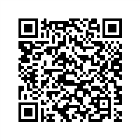 DEĞERLER EĞİTİMİ:Başkalarına karşı dürüst olmakÖĞRENME- ÖĞRETME YÖNTEM VE TEKNİKLERİÖĞRENME- ÖĞRETME YÖNTEM VE TEKNİKLERİÖĞRENME- ÖĞRETME YÖNTEM VE TEKNİKLERİTakrir, soru - cevap, dramatizasyon, beyin fırtınası, problem çözme, inceleme, uygulama gibi yöntemler aşağıda formüle edilen teknikler yardımıyla yıl boyunca uygulanacaktır: tümden gelim+ analiz+ sentez+ tüme varım---- tümden gelim+ analiz+tüme varım+sentez+ değerlendirme---- analiz+ tüme varım+ sentez+ değerlendirme, metin tamamlama, bir metinden hareketle yazmaTakrir, soru - cevap, dramatizasyon, beyin fırtınası, problem çözme, inceleme, uygulama gibi yöntemler aşağıda formüle edilen teknikler yardımıyla yıl boyunca uygulanacaktır: tümden gelim+ analiz+ sentez+ tüme varım---- tümden gelim+ analiz+tüme varım+sentez+ değerlendirme---- analiz+ tüme varım+ sentez+ değerlendirme, metin tamamlama, bir metinden hareketle yazmaTakrir, soru - cevap, dramatizasyon, beyin fırtınası, problem çözme, inceleme, uygulama gibi yöntemler aşağıda formüle edilen teknikler yardımıyla yıl boyunca uygulanacaktır: tümden gelim+ analiz+ sentez+ tüme varım---- tümden gelim+ analiz+tüme varım+sentez+ değerlendirme---- analiz+ tüme varım+ sentez+ değerlendirme, metin tamamlama, bir metinden hareketle yazmaTakrir, soru - cevap, dramatizasyon, beyin fırtınası, problem çözme, inceleme, uygulama gibi yöntemler aşağıda formüle edilen teknikler yardımıyla yıl boyunca uygulanacaktır: tümden gelim+ analiz+ sentez+ tüme varım---- tümden gelim+ analiz+tüme varım+sentez+ değerlendirme---- analiz+ tüme varım+ sentez+ değerlendirme, metin tamamlama, bir metinden hareketle yazma KULLANILAN EĞİTİM TEKNOLOJİLERİ,                ARAÇ VE GEREÇLER KULLANILAN EĞİTİM TEKNOLOJİLERİ,                ARAÇ VE GEREÇLER KULLANILAN EĞİTİM TEKNOLOJİLERİ,                ARAÇ VE GEREÇLERTürk dili ve edebiyatı ders kitabı, Türk dili ve edebiyatı yardımcı kitapları, sözlükler, yazım kılavuzu, atasözleri ve deyimler sözlüğü, Etkileşimli tahta, işlenen konularla ilgili metinlerin yer aldığı bütün kaynaklar, edebiyat tarihi kitapları, ansiklopediler, internet, gazete ve dergiler…Türk dili ve edebiyatı ders kitabı, Türk dili ve edebiyatı yardımcı kitapları, sözlükler, yazım kılavuzu, atasözleri ve deyimler sözlüğü, Etkileşimli tahta, işlenen konularla ilgili metinlerin yer aldığı bütün kaynaklar, edebiyat tarihi kitapları, ansiklopediler, internet, gazete ve dergiler…Türk dili ve edebiyatı ders kitabı, Türk dili ve edebiyatı yardımcı kitapları, sözlükler, yazım kılavuzu, atasözleri ve deyimler sözlüğü, Etkileşimli tahta, işlenen konularla ilgili metinlerin yer aldığı bütün kaynaklar, edebiyat tarihi kitapları, ansiklopediler, internet, gazete ve dergiler…Türk dili ve edebiyatı ders kitabı, Türk dili ve edebiyatı yardımcı kitapları, sözlükler, yazım kılavuzu, atasözleri ve deyimler sözlüğü, Etkileşimli tahta, işlenen konularla ilgili metinlerin yer aldığı bütün kaynaklar, edebiyat tarihi kitapları, ansiklopediler, internet, gazete ve dergiler…BELİRLİ GÜNLERBELİRLİ GÜNLERBELİRLİ GÜNLER23 Nisan 2020 Cumartesi, Ulusal Egemenlik ve Çocuk BayramıSINAVLAR VE DİĞER ÖLÇME VE DEĞERLENDİRME YÖNTEM VE ARAÇLARI:      “MEB Kazanım Testleri”  SINAVLAR VE DİĞER ÖLÇME VE DEĞERLENDİRME YÖNTEM VE ARAÇLARI:      “MEB Kazanım Testleri”  SINAVLAR VE DİĞER ÖLÇME VE DEĞERLENDİRME YÖNTEM VE ARAÇLARI:      “MEB Kazanım Testleri”  HAFTAGÜNSAATSAATYAZMA BECERİ ALANIYAZMA BECERİ ALANIYAZMA BECERİ ALANIYAZMA KAZANIMLARISÖZLÜ İLETİŞİM KAZANIMLARISÖZLÜ İLETİŞİM KAZANIMLARIUYGULAMA1.02-06MAYIS 2022                                                                                RAMAZAN BAYRAMI TATİLİ                                                                                   RAMAZAN BAYRAMI TATİLİ                                                                                   RAMAZAN BAYRAMI TATİLİ                                                                                   RAMAZAN BAYRAMI TATİLİ                                                                                   RAMAZAN BAYRAMI TATİLİ                                                                                   RAMAZAN BAYRAMI TATİLİ   2.09-13 MAYIS 202255  “ Tiyatro İnceleme ve Değerlendirme” Yazma ÇalışmasıÖğrencilerden tiyatro salonunda veya medya ortamında seyrettikleri bir tiyatro üzerine inceleme / değerlendirme yazısı yazmaları  “ Tiyatro İnceleme ve Değerlendirme” Yazma ÇalışmasıÖğrencilerden tiyatro salonunda veya medya ortamında seyrettikleri bir tiyatro üzerine inceleme / değerlendirme yazısı yazmaları  “ Tiyatro İnceleme ve Değerlendirme” Yazma ÇalışmasıÖğrencilerden tiyatro salonunda veya medya ortamında seyrettikleri bir tiyatro üzerine inceleme / değerlendirme yazısı yazmalarıB.2. Yazacağı metnin türüne göre konu, tema, ana düşünce, amaç ve hedef kitleyi belirler.B.3. Yazma konusuyla ilgili hazırlık yapar. B.4. Yazacağı metni planlar.B.5. Metin türüne özgü yapı özelliklerine uygun yazar.C.1. 8. Konuşma provası yapar.C.1. 9. Boğumlama, vurgulama, tonlama ve duraklamaya dikkat ederek konuşur.C.1. 10. Konuşurken gereksiz ses ve kelimeler kullanmaktan kaçınır.C.1. 8. Konuşma provası yapar.C.1. 9. Boğumlama, vurgulama, tonlama ve duraklamaya dikkat ederek konuşur.C.1. 10. Konuşurken gereksiz ses ve kelimeler kullanmaktan kaçınır.Öğrencilerin yazma çalışmaları değerlendirilecektir.2.09-13 MAYIS 202255SÖZLÜ İLETİŞİM BECERİLERİSÖZLÜ İLETİŞİM BECERİLERİSÖZLÜ İLETİŞİM BECERİLERİB.2. Yazacağı metnin türüne göre konu, tema, ana düşünce, amaç ve hedef kitleyi belirler.B.3. Yazma konusuyla ilgili hazırlık yapar. B.4. Yazacağı metni planlar.B.5. Metin türüne özgü yapı özelliklerine uygun yazar.C.1. 8. Konuşma provası yapar.C.1. 9. Boğumlama, vurgulama, tonlama ve duraklamaya dikkat ederek konuşur.C.1. 10. Konuşurken gereksiz ses ve kelimeler kullanmaktan kaçınır.C.1. 8. Konuşma provası yapar.C.1. 9. Boğumlama, vurgulama, tonlama ve duraklamaya dikkat ederek konuşur.C.1. 10. Konuşurken gereksiz ses ve kelimeler kullanmaktan kaçınır.Öğrencilerin yazma çalışmaları değerlendirilecektir.2.09-13 MAYIS 202255 KISA OYUN SAHNELEMEÖğrencilerden kendi hazırladıkları tek kişilik veya birkaç kişilik bir oyunu canlandırmaları istenir. KISA OYUN SAHNELEMEÖğrencilerden kendi hazırladıkları tek kişilik veya birkaç kişilik bir oyunu canlandırmaları istenir. KISA OYUN SAHNELEMEÖğrencilerden kendi hazırladıkları tek kişilik veya birkaç kişilik bir oyunu canlandırmaları istenir.B.2. Yazacağı metnin türüne göre konu, tema, ana düşünce, amaç ve hedef kitleyi belirler.B.3. Yazma konusuyla ilgili hazırlık yapar. B.4. Yazacağı metni planlar.B.5. Metin türüne özgü yapı özelliklerine uygun yazar.C.1. 8. Konuşma provası yapar.C.1. 9. Boğumlama, vurgulama, tonlama ve duraklamaya dikkat ederek konuşur.C.1. 10. Konuşurken gereksiz ses ve kelimeler kullanmaktan kaçınır.C.1. 8. Konuşma provası yapar.C.1. 9. Boğumlama, vurgulama, tonlama ve duraklamaya dikkat ederek konuşur.C.1. 10. Konuşurken gereksiz ses ve kelimeler kullanmaktan kaçınır.Öğrencilerin yazma çalışmaları değerlendirilecektir.ÜNİTE8ELEŞTİRİELEŞTİRİELEŞTİRİELEŞTİRİELEŞTİRİÖĞRENCİ KAZANIMLARI-HEDEF VE DAVRANIŞLARÖĞRENCİ KAZANIMLARI-HEDEF VE DAVRANIŞLARÖĞRENCİ KAZANIMLARI-HEDEF VE DAVRANIŞLARAÇIKLAMALARHAFTAGÜNSAATSAATOKUMA BECERİ ALANIOKUMA BECERİ ALANIOKUMA BECERİ ALANIOKUMA-( METNİ ANLAMA VE ÇÖZÜMLEME) KAZANIMLARIOKUMA-( METNİ ANLAMA VE ÇÖZÜMLEME) KAZANIMLARIOKUMA-( METNİ ANLAMA VE ÇÖZÜMLEME) KAZANIMLARIAÇIKLAMALAR3.16-20 MAYIS 2022558.ÜNİTE: ELEŞTİRİ  /  2 HAFTA1. Cumhuriyet Dönemi’nden iki eleştiri örneği                          2. Cumhuriyet öncesi dönemden bir eleştiri örneği8.ÜNİTE: ELEŞTİRİ  /  2 HAFTA1. Cumhuriyet Dönemi’nden iki eleştiri örneği                          2. Cumhuriyet öncesi dönemden bir eleştiri örneği8.ÜNİTE: ELEŞTİRİ  /  2 HAFTA1. Cumhuriyet Dönemi’nden iki eleştiri örneği                          2. Cumhuriyet öncesi dönemden bir eleştiri örneği4. BİLGİLENDİRİCİ (ÖĞRETİCİ) METİNLERA.4 2. Metnin türünün ortaya çıkışı ve tarihsel dönem ile ilişkisini belirler.A.4. 3. Metin ile metnin konusu, amacı ve hedef kitlesi arasında ilişki kurar.A.4. 4. Metnin ana düşüncesi ve yardımcı düşüncelerini belirler.A.4. 5. Metindeki anlatım biçimlerini, düşünceyi geliştirme yollarını ve bunların işlevlerini belirler.A.4. 9. Metinde ortaya konulan bilgi ve yorumları ayırt eder.A.4.13 Yazar ve metin arasındaki ilişkiyi değerlendirir.A.4.15. Metinlerden hareketle dil bilgisi çalışmaları yapar.4. BİLGİLENDİRİCİ (ÖĞRETİCİ) METİNLERA.4 2. Metnin türünün ortaya çıkışı ve tarihsel dönem ile ilişkisini belirler.A.4. 3. Metin ile metnin konusu, amacı ve hedef kitlesi arasında ilişki kurar.A.4. 4. Metnin ana düşüncesi ve yardımcı düşüncelerini belirler.A.4. 5. Metindeki anlatım biçimlerini, düşünceyi geliştirme yollarını ve bunların işlevlerini belirler.A.4. 9. Metinde ortaya konulan bilgi ve yorumları ayırt eder.A.4.13 Yazar ve metin arasındaki ilişkiyi değerlendirir.A.4.15. Metinlerden hareketle dil bilgisi çalışmaları yapar.4. BİLGİLENDİRİCİ (ÖĞRETİCİ) METİNLERA.4 2. Metnin türünün ortaya çıkışı ve tarihsel dönem ile ilişkisini belirler.A.4. 3. Metin ile metnin konusu, amacı ve hedef kitlesi arasında ilişki kurar.A.4. 4. Metnin ana düşüncesi ve yardımcı düşüncelerini belirler.A.4. 5. Metindeki anlatım biçimlerini, düşünceyi geliştirme yollarını ve bunların işlevlerini belirler.A.4. 9. Metinde ortaya konulan bilgi ve yorumları ayırt eder.A.4.13 Yazar ve metin arasındaki ilişkiyi değerlendirir.A.4.15. Metinlerden hareketle dil bilgisi çalışmaları yapar.DEĞERLER EĞİTİMİ:Başkalarını sevmek  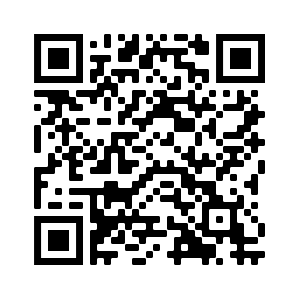 3.16-20 MAYIS 202255Dil Bilgisi: Anlatım Bozuklukları, İmla ve NoktalamaATATÜRKÇÜ DÜŞÜNCEDE YER ALANTEMEL FİKİRLER VE KONULAR* Türkiye Cumhuriyeti’nin Türk gençliğine emanet edilmesiDil Bilgisi: Anlatım Bozuklukları, İmla ve NoktalamaATATÜRKÇÜ DÜŞÜNCEDE YER ALANTEMEL FİKİRLER VE KONULAR* Türkiye Cumhuriyeti’nin Türk gençliğine emanet edilmesiDil Bilgisi: Anlatım Bozuklukları, İmla ve NoktalamaATATÜRKÇÜ DÜŞÜNCEDE YER ALANTEMEL FİKİRLER VE KONULAR* Türkiye Cumhuriyeti’nin Türk gençliğine emanet edilmesi4. BİLGİLENDİRİCİ (ÖĞRETİCİ) METİNLERA.4 2. Metnin türünün ortaya çıkışı ve tarihsel dönem ile ilişkisini belirler.A.4. 3. Metin ile metnin konusu, amacı ve hedef kitlesi arasında ilişki kurar.A.4. 4. Metnin ana düşüncesi ve yardımcı düşüncelerini belirler.A.4. 5. Metindeki anlatım biçimlerini, düşünceyi geliştirme yollarını ve bunların işlevlerini belirler.A.4. 9. Metinde ortaya konulan bilgi ve yorumları ayırt eder.A.4.13 Yazar ve metin arasındaki ilişkiyi değerlendirir.A.4.15. Metinlerden hareketle dil bilgisi çalışmaları yapar.4. BİLGİLENDİRİCİ (ÖĞRETİCİ) METİNLERA.4 2. Metnin türünün ortaya çıkışı ve tarihsel dönem ile ilişkisini belirler.A.4. 3. Metin ile metnin konusu, amacı ve hedef kitlesi arasında ilişki kurar.A.4. 4. Metnin ana düşüncesi ve yardımcı düşüncelerini belirler.A.4. 5. Metindeki anlatım biçimlerini, düşünceyi geliştirme yollarını ve bunların işlevlerini belirler.A.4. 9. Metinde ortaya konulan bilgi ve yorumları ayırt eder.A.4.13 Yazar ve metin arasındaki ilişkiyi değerlendirir.A.4.15. Metinlerden hareketle dil bilgisi çalışmaları yapar.4. BİLGİLENDİRİCİ (ÖĞRETİCİ) METİNLERA.4 2. Metnin türünün ortaya çıkışı ve tarihsel dönem ile ilişkisini belirler.A.4. 3. Metin ile metnin konusu, amacı ve hedef kitlesi arasında ilişki kurar.A.4. 4. Metnin ana düşüncesi ve yardımcı düşüncelerini belirler.A.4. 5. Metindeki anlatım biçimlerini, düşünceyi geliştirme yollarını ve bunların işlevlerini belirler.A.4. 9. Metinde ortaya konulan bilgi ve yorumları ayırt eder.A.4.13 Yazar ve metin arasındaki ilişkiyi değerlendirir.A.4.15. Metinlerden hareketle dil bilgisi çalışmaları yapar.DEĞERLER EĞİTİMİ:Başkalarını sevmek  HAFTAGÜNSAATSAATYAZMA BECERİ ALANISÖZLÜ İLETİŞİM BECERİ ALANISÖZLÜ İLETİŞİM BECERİ ALANIYAZMA KAZANIMLARIYAZMA KAZANIMLARISÖZLÜ İLETİŞİM KAZANIMLARIUYGULAMA4.23-27 MAYIS202232    Eleştiri Yazma Çalışması-Öğrencilerden okudukları bir roman, hikâye veya şiirle ilgili eleştiri yazmaları istenir. - Öğrencilerin yazdığı eleştiriler sınıfta değerlendirilir.  Kitap Tanıtımı Çalışması Öğrencilerden okudukları bir kitabı tanıtmaları ve kitaba dair eleştirilerini sözlü olarak sunmaları istenir.  Kitap Tanıtımı Çalışması Öğrencilerden okudukları bir kitabı tanıtmaları ve kitaba dair eleştirilerini sözlü olarak sunmaları istenir.B.2.Yazacağı metnin türüne göre konu, tema, ana düşünce, amaç ve hedef kitleyi belirler.B.4 Yazacağı metni planlar.B.2.Yazacağı metnin türüne göre konu, tema, ana düşünce, amaç ve hedef kitleyi belirler.B.4 Yazacağı metni planlar.C.1. 11. Konuşurken gereksiz ses ve kelimeler kullanmaktan kaçınır.C.1. 13. Konuşmasının içeriğini zenginleştirir.Öğrencilerin yazma çalışmaları değerlendirilecektir.ÖĞRENME- ÖĞRETME YÖNTEM VE TEKNİKLERİÖĞRENME- ÖĞRETME YÖNTEM VE TEKNİKLERİÖĞRENME- ÖĞRETME YÖNTEM VE TEKNİKLERİÖĞRENME- ÖĞRETME YÖNTEM VE TEKNİKLERİTakrir, soru - cevap, dramatizasyon, beyin fırtınası, problem çözme, inceleme, uygulama gibi yöntemler aşağıda formüle edilen teknikler yardımıyla yıl boyunca uygulanacaktır: tümden gelim+ analiz+ sentez+ tüme varım---- tümden gelim+ analiz+tüme varım+sentez+ değerlendirme---- analiz+ tüme varım+ sentez+ değerlendirme, metin tamamlama, bir metinden hareketle yazmaTakrir, soru - cevap, dramatizasyon, beyin fırtınası, problem çözme, inceleme, uygulama gibi yöntemler aşağıda formüle edilen teknikler yardımıyla yıl boyunca uygulanacaktır: tümden gelim+ analiz+ sentez+ tüme varım---- tümden gelim+ analiz+tüme varım+sentez+ değerlendirme---- analiz+ tüme varım+ sentez+ değerlendirme, metin tamamlama, bir metinden hareketle yazmaTakrir, soru - cevap, dramatizasyon, beyin fırtınası, problem çözme, inceleme, uygulama gibi yöntemler aşağıda formüle edilen teknikler yardımıyla yıl boyunca uygulanacaktır: tümden gelim+ analiz+ sentez+ tüme varım---- tümden gelim+ analiz+tüme varım+sentez+ değerlendirme---- analiz+ tüme varım+ sentez+ değerlendirme, metin tamamlama, bir metinden hareketle yazmaTakrir, soru - cevap, dramatizasyon, beyin fırtınası, problem çözme, inceleme, uygulama gibi yöntemler aşağıda formüle edilen teknikler yardımıyla yıl boyunca uygulanacaktır: tümden gelim+ analiz+ sentez+ tüme varım---- tümden gelim+ analiz+tüme varım+sentez+ değerlendirme---- analiz+ tüme varım+ sentez+ değerlendirme, metin tamamlama, bir metinden hareketle yazmaTakrir, soru - cevap, dramatizasyon, beyin fırtınası, problem çözme, inceleme, uygulama gibi yöntemler aşağıda formüle edilen teknikler yardımıyla yıl boyunca uygulanacaktır: tümden gelim+ analiz+ sentez+ tüme varım---- tümden gelim+ analiz+tüme varım+sentez+ değerlendirme---- analiz+ tüme varım+ sentez+ değerlendirme, metin tamamlama, bir metinden hareketle yazmaTakrir, soru - cevap, dramatizasyon, beyin fırtınası, problem çözme, inceleme, uygulama gibi yöntemler aşağıda formüle edilen teknikler yardımıyla yıl boyunca uygulanacaktır: tümden gelim+ analiz+ sentez+ tüme varım---- tümden gelim+ analiz+tüme varım+sentez+ değerlendirme---- analiz+ tüme varım+ sentez+ değerlendirme, metin tamamlama, bir metinden hareketle yazmaTakrir, soru - cevap, dramatizasyon, beyin fırtınası, problem çözme, inceleme, uygulama gibi yöntemler aşağıda formüle edilen teknikler yardımıyla yıl boyunca uygulanacaktır: tümden gelim+ analiz+ sentez+ tüme varım---- tümden gelim+ analiz+tüme varım+sentez+ değerlendirme---- analiz+ tüme varım+ sentez+ değerlendirme, metin tamamlama, bir metinden hareketle yazma KULLANILAN EĞİTİM TEKNOLOJİLERİ,                ARAÇ VE GEREÇLER KULLANILAN EĞİTİM TEKNOLOJİLERİ,                ARAÇ VE GEREÇLER KULLANILAN EĞİTİM TEKNOLOJİLERİ,                ARAÇ VE GEREÇLER KULLANILAN EĞİTİM TEKNOLOJİLERİ,                ARAÇ VE GEREÇLERTürk dili ve edebiyatı ders kitabı, Türk dili ve edebiyatı yardımcı kitapları, sözlükler, yazım kılavuzu, atasözleri ve deyimler sözlüğü, Etkileşimli tahta, işlenen konularla ilgili metinlerin yer aldığı bütün kaynaklar, edebiyat tarihi kitapları, ansiklopediler, internet, gazete ve dergiler…Türk dili ve edebiyatı ders kitabı, Türk dili ve edebiyatı yardımcı kitapları, sözlükler, yazım kılavuzu, atasözleri ve deyimler sözlüğü, Etkileşimli tahta, işlenen konularla ilgili metinlerin yer aldığı bütün kaynaklar, edebiyat tarihi kitapları, ansiklopediler, internet, gazete ve dergiler…Türk dili ve edebiyatı ders kitabı, Türk dili ve edebiyatı yardımcı kitapları, sözlükler, yazım kılavuzu, atasözleri ve deyimler sözlüğü, Etkileşimli tahta, işlenen konularla ilgili metinlerin yer aldığı bütün kaynaklar, edebiyat tarihi kitapları, ansiklopediler, internet, gazete ve dergiler…Türk dili ve edebiyatı ders kitabı, Türk dili ve edebiyatı yardımcı kitapları, sözlükler, yazım kılavuzu, atasözleri ve deyimler sözlüğü, Etkileşimli tahta, işlenen konularla ilgili metinlerin yer aldığı bütün kaynaklar, edebiyat tarihi kitapları, ansiklopediler, internet, gazete ve dergiler…Türk dili ve edebiyatı ders kitabı, Türk dili ve edebiyatı yardımcı kitapları, sözlükler, yazım kılavuzu, atasözleri ve deyimler sözlüğü, Etkileşimli tahta, işlenen konularla ilgili metinlerin yer aldığı bütün kaynaklar, edebiyat tarihi kitapları, ansiklopediler, internet, gazete ve dergiler…Türk dili ve edebiyatı ders kitabı, Türk dili ve edebiyatı yardımcı kitapları, sözlükler, yazım kılavuzu, atasözleri ve deyimler sözlüğü, Etkileşimli tahta, işlenen konularla ilgili metinlerin yer aldığı bütün kaynaklar, edebiyat tarihi kitapları, ansiklopediler, internet, gazete ve dergiler…Türk dili ve edebiyatı ders kitabı, Türk dili ve edebiyatı yardımcı kitapları, sözlükler, yazım kılavuzu, atasözleri ve deyimler sözlüğü, Etkileşimli tahta, işlenen konularla ilgili metinlerin yer aldığı bütün kaynaklar, edebiyat tarihi kitapları, ansiklopediler, internet, gazete ve dergiler…BELİRLİ GÜNLERBELİRLİ GÜNLERBELİRLİ GÜNLERBELİRLİ GÜNLER19 Mayıs Atatürk’ü Anma ve Gençlik Spor Bayramı  Ramazan Bayramı ( 2, 3, 4 Mayıs 2022 )19 Mayıs Atatürk’ü Anma ve Gençlik Spor Bayramı  Ramazan Bayramı ( 2, 3, 4 Mayıs 2022 )SINAVLAR VE DİĞER ÖLÇME VE DEĞERLENDİRME YÖNTEM VE ARAÇLARI:      “MEB Kazanım Testleri”  ,  Eleştiri Yazma ve Sunma Değerlendirmesi  ( Ürün dosyasında saklanması ) SINAVLAR VE DİĞER ÖLÇME VE DEĞERLENDİRME YÖNTEM VE ARAÇLARI:      “MEB Kazanım Testleri”  ,  Eleştiri Yazma ve Sunma Değerlendirmesi  ( Ürün dosyasında saklanması ) SINAVLAR VE DİĞER ÖLÇME VE DEĞERLENDİRME YÖNTEM VE ARAÇLARI:      “MEB Kazanım Testleri”  ,  Eleştiri Yazma ve Sunma Değerlendirmesi  ( Ürün dosyasında saklanması ) SINAVLAR VE DİĞER ÖLÇME VE DEĞERLENDİRME YÖNTEM VE ARAÇLARI:      “MEB Kazanım Testleri”  ,  Eleştiri Yazma ve Sunma Değerlendirmesi  ( Ürün dosyasında saklanması ) SINAVLAR VE DİĞER ÖLÇME VE DEĞERLENDİRME YÖNTEM VE ARAÇLARI:      “MEB Kazanım Testleri”  ,  Eleştiri Yazma ve Sunma Değerlendirmesi  ( Ürün dosyasında saklanması ) ÜNİTE9MÜLAKAT-RÖPORTAJMÜLAKAT-RÖPORTAJMÜLAKAT-RÖPORTAJMÜLAKAT-RÖPORTAJMÜLAKAT-RÖPORTAJÖĞRENCİ KAZANIMLARI-HEDEF VE DAVRANIŞLARÖĞRENCİ KAZANIMLARI-HEDEF VE DAVRANIŞLARÖĞRENCİ KAZANIMLARI-HEDEF VE DAVRANIŞLARAÇIKLAMALARHAFTAGÜNSAATSAATOKUMA BECERİLERİOKUMA BECERİLERİOKUMA BECERİLERİOKUMA-METNİ ANLAMA VE ÇÖZÜMLEME KAZANIMLARIOKUMA-METNİ ANLAMA VE ÇÖZÜMLEME KAZANIMLARIOKUMA-METNİ ANLAMA VE ÇÖZÜMLEME KAZANIMLARIAÇIKLAMALAR1.30 MAYIS-03HAZİRAN 2022559.ÜNİTE: 3 HAFTAMÜLAKAT / RÖPORTAJ 1. Cumhuriyet öncesi dönemden bir mülakat örneği2. Cumhuriyet Dönemi’nden bir mülakat örneği3. Cumhuriyet Dönemi’nden bir röportaj örneği-Örnek metinlerden hareketle mülakat ve röportajın farklarına değinilir.-Mülakat metinleri edebiyat ve sanat alanıyla ilgili olmalıdır.9.ÜNİTE: 3 HAFTAMÜLAKAT / RÖPORTAJ 1. Cumhuriyet öncesi dönemden bir mülakat örneği2. Cumhuriyet Dönemi’nden bir mülakat örneği3. Cumhuriyet Dönemi’nden bir röportaj örneği-Örnek metinlerden hareketle mülakat ve röportajın farklarına değinilir.-Mülakat metinleri edebiyat ve sanat alanıyla ilgili olmalıdır.9.ÜNİTE: 3 HAFTAMÜLAKAT / RÖPORTAJ 1. Cumhuriyet öncesi dönemden bir mülakat örneği2. Cumhuriyet Dönemi’nden bir mülakat örneği3. Cumhuriyet Dönemi’nden bir röportaj örneği-Örnek metinlerden hareketle mülakat ve röportajın farklarına değinilir.-Mülakat metinleri edebiyat ve sanat alanıyla ilgili olmalıdır.A.4.1. Metinde geçen kelime ve kelime gruplarının anlamlarını tespit eder.A.4.2. Metnin türünün ortaya çıkışı ve tarihsel dönem ile ilişkisini belirler.A.4.3. Metin ile metnin konusu, amacı ve hedef kitlesi arasında ilişki kurar.A.4. 6. Metnin görsel unsurlarla ilişkisini belirler. A.4.7. Metnin üslup özelliklerini belirler.A.4.8. Metinde millî, manevi ve evrensel değerler ile sosyal, siyasi, tarihî ve mitolojik ögeleri belirler. A.4.9. Metinde ortaya konulan bilgi ve yorumları ayırt eder.A.4.10. Metinde yazarın bakış açısını belirler.A.4.11. Metinde fikri, felsefi veya siyasi akım gelenek veya anlayışların yansımalarını değerlendirir.A.4. 12. Metni yorumlar. A.4.13. Yazar ve metin arasındaki ilişkiyi değerlendirir.A.4.14. Türün ve dönemin /akımın diğer önemli yazarlarını ve eserlerini sıralar.    A.4.1. Metinde geçen kelime ve kelime gruplarının anlamlarını tespit eder.A.4.2. Metnin türünün ortaya çıkışı ve tarihsel dönem ile ilişkisini belirler.A.4.3. Metin ile metnin konusu, amacı ve hedef kitlesi arasında ilişki kurar.A.4. 6. Metnin görsel unsurlarla ilişkisini belirler. A.4.7. Metnin üslup özelliklerini belirler.A.4.8. Metinde millî, manevi ve evrensel değerler ile sosyal, siyasi, tarihî ve mitolojik ögeleri belirler. A.4.9. Metinde ortaya konulan bilgi ve yorumları ayırt eder.A.4.10. Metinde yazarın bakış açısını belirler.A.4.11. Metinde fikri, felsefi veya siyasi akım gelenek veya anlayışların yansımalarını değerlendirir.A.4. 12. Metni yorumlar. A.4.13. Yazar ve metin arasındaki ilişkiyi değerlendirir.A.4.14. Türün ve dönemin /akımın diğer önemli yazarlarını ve eserlerini sıralar.    A.4.1. Metinde geçen kelime ve kelime gruplarının anlamlarını tespit eder.A.4.2. Metnin türünün ortaya çıkışı ve tarihsel dönem ile ilişkisini belirler.A.4.3. Metin ile metnin konusu, amacı ve hedef kitlesi arasında ilişki kurar.A.4. 6. Metnin görsel unsurlarla ilişkisini belirler. A.4.7. Metnin üslup özelliklerini belirler.A.4.8. Metinde millî, manevi ve evrensel değerler ile sosyal, siyasi, tarihî ve mitolojik ögeleri belirler. A.4.9. Metinde ortaya konulan bilgi ve yorumları ayırt eder.A.4.10. Metinde yazarın bakış açısını belirler.A.4.11. Metinde fikri, felsefi veya siyasi akım gelenek veya anlayışların yansımalarını değerlendirir.A.4. 12. Metni yorumlar. A.4.13. Yazar ve metin arasındaki ilişkiyi değerlendirir.A.4.14. Türün ve dönemin /akımın diğer önemli yazarlarını ve eserlerini sıralar.    DEĞERLER EĞİTİMİ:Barış / Vefa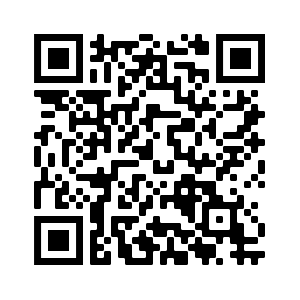 2.06-10 HAZİRAN 202255MÜLAKAT / RÖPORTAJ Dil Bilgisi:   Anlatım Bozuklukları Anlatım bozukluklarıyla ilgili çalışmalar yapılır. Dil Bilgisi: İmla ve Noktalama  Metinler üzerinden imla ve noktalama çalışmaları yapılır.MÜLAKAT / RÖPORTAJ Dil Bilgisi:   Anlatım Bozuklukları Anlatım bozukluklarıyla ilgili çalışmalar yapılır. Dil Bilgisi: İmla ve Noktalama  Metinler üzerinden imla ve noktalama çalışmaları yapılır.MÜLAKAT / RÖPORTAJ Dil Bilgisi:   Anlatım Bozuklukları Anlatım bozukluklarıyla ilgili çalışmalar yapılır. Dil Bilgisi: İmla ve Noktalama  Metinler üzerinden imla ve noktalama çalışmaları yapılır.A.4. 15. Metinlerden hareketle dil bilgisi çalışmaları yapar.                                                                                                             A.4. 15. Metinlerden hareketle dil bilgisi çalışmaları yapar.                                                                                                             A.4. 15. Metinlerden hareketle dil bilgisi çalışmaları yapar.                                                                                                             DEĞERLER    EĞİTİMİ:Haklarını bilmek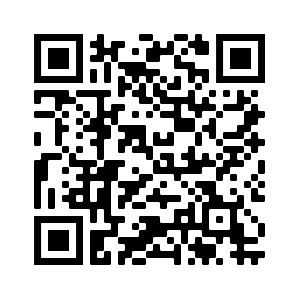 HAFTAGÜNSAATSAATYAZMASÖZLÜ İLETİŞİMSÖZLÜ İLETİŞİMSÖZLÜ İLETİŞİMYAZMA KAZANIMLARISÖZLÜ İLETİŞİM KAZANIMLARIUYGULAMA3.13-17 HAZİRAN 202232  Mülakat Hazırlama Çalışması-Öğrencilerden bir mülakat hazırlamaları istenir.- Öğrencilerden, yaptıkları mülakatı gerekli düzenlemeleri yaparak yazıya aktarmaları istenir.  Mülakat Çalışması-Öğrenciler, önceden hazırlık yaparak sınıf ortamında kendi aralarında bir mülakat gerçekleştirirler.  Mülakat Çalışması-Öğrenciler, önceden hazırlık yaparak sınıf ortamında kendi aralarında bir mülakat gerçekleştirirler.  Mülakat Çalışması-Öğrenciler, önceden hazırlık yaparak sınıf ortamında kendi aralarında bir mülakat gerçekleştirirler.Yazacağı metnin türüne göre konu, tema, ana düşünce, amaç ve hedef kitleyi belirler. Yazma konusuyla ilgili hazırlık yapar. Yazacağı metni planlar. Metin türüne özgü yapı özelliklerine uygun yazar. Yazdığı metni başkalarıyla paylaşır.Yazma B.2-B.12Konuşmasına uygun sunu hazırlar.Konuşmasında beden dilini doğru ve etkili biçimde kullanır.Konuşmasında teknolojik araçları etkili biçimde kullanır.Sözlü İletişimC.1.7-C.1.11-C.1.17Mülakat değerlendirmesi yapılacaktır.YÖNTEM VE TEKNİKLERYÖNTEM VE TEKNİKLERYÖNTEM VE TEKNİKLERTakrir, soru - cevap, dramatizasyon, beyin fırtınası, problem çözme, inceleme, uygulama gibi yöntemler aşağıda formüle edilen teknikler yardımıyla yıl boyunca uygulanacaktır: tümden gelim+ analiz+ sentez+ tüme varım---- tümden gelim+ analiz+tüme varım+sentez+ değerlendirme---- analiz+ tüme varım+ sentez+ değerlendirmeTakrir, soru - cevap, dramatizasyon, beyin fırtınası, problem çözme, inceleme, uygulama gibi yöntemler aşağıda formüle edilen teknikler yardımıyla yıl boyunca uygulanacaktır: tümden gelim+ analiz+ sentez+ tüme varım---- tümden gelim+ analiz+tüme varım+sentez+ değerlendirme---- analiz+ tüme varım+ sentez+ değerlendirmeTakrir, soru - cevap, dramatizasyon, beyin fırtınası, problem çözme, inceleme, uygulama gibi yöntemler aşağıda formüle edilen teknikler yardımıyla yıl boyunca uygulanacaktır: tümden gelim+ analiz+ sentez+ tüme varım---- tümden gelim+ analiz+tüme varım+sentez+ değerlendirme---- analiz+ tüme varım+ sentez+ değerlendirmeTakrir, soru - cevap, dramatizasyon, beyin fırtınası, problem çözme, inceleme, uygulama gibi yöntemler aşağıda formüle edilen teknikler yardımıyla yıl boyunca uygulanacaktır: tümden gelim+ analiz+ sentez+ tüme varım---- tümden gelim+ analiz+tüme varım+sentez+ değerlendirme---- analiz+ tüme varım+ sentez+ değerlendirmeTakrir, soru - cevap, dramatizasyon, beyin fırtınası, problem çözme, inceleme, uygulama gibi yöntemler aşağıda formüle edilen teknikler yardımıyla yıl boyunca uygulanacaktır: tümden gelim+ analiz+ sentez+ tüme varım---- tümden gelim+ analiz+tüme varım+sentez+ değerlendirme---- analiz+ tüme varım+ sentez+ değerlendirmeTakrir, soru - cevap, dramatizasyon, beyin fırtınası, problem çözme, inceleme, uygulama gibi yöntemler aşağıda formüle edilen teknikler yardımıyla yıl boyunca uygulanacaktır: tümden gelim+ analiz+ sentez+ tüme varım---- tümden gelim+ analiz+tüme varım+sentez+ değerlendirme---- analiz+ tüme varım+ sentez+ değerlendirmeTakrir, soru - cevap, dramatizasyon, beyin fırtınası, problem çözme, inceleme, uygulama gibi yöntemler aşağıda formüle edilen teknikler yardımıyla yıl boyunca uygulanacaktır: tümden gelim+ analiz+ sentez+ tüme varım---- tümden gelim+ analiz+tüme varım+sentez+ değerlendirme---- analiz+ tüme varım+ sentez+ değerlendirmeTakrir, soru - cevap, dramatizasyon, beyin fırtınası, problem çözme, inceleme, uygulama gibi yöntemler aşağıda formüle edilen teknikler yardımıyla yıl boyunca uygulanacaktır: tümden gelim+ analiz+ sentez+ tüme varım---- tümden gelim+ analiz+tüme varım+sentez+ değerlendirme---- analiz+ tüme varım+ sentez+ değerlendirmeARAÇ VE GEREÇLERARAÇ VE GEREÇLERARAÇ VE GEREÇLER Türk dili ve edebiyatı ders kitabı, Türk dili ve edebiyatı yardımcı kitapları, sözlükler, yazım kılavuzu, atasözleri ve deyimler sözlüğü, Etkileşimli tahta, işlenen konularla ilgili metinlerin yer aldığı bütün kaynaklar, edebiyat tarihi kitapları, ansiklopediler, internet, gazete ve dergiler… Türk dili ve edebiyatı ders kitabı, Türk dili ve edebiyatı yardımcı kitapları, sözlükler, yazım kılavuzu, atasözleri ve deyimler sözlüğü, Etkileşimli tahta, işlenen konularla ilgili metinlerin yer aldığı bütün kaynaklar, edebiyat tarihi kitapları, ansiklopediler, internet, gazete ve dergiler… Türk dili ve edebiyatı ders kitabı, Türk dili ve edebiyatı yardımcı kitapları, sözlükler, yazım kılavuzu, atasözleri ve deyimler sözlüğü, Etkileşimli tahta, işlenen konularla ilgili metinlerin yer aldığı bütün kaynaklar, edebiyat tarihi kitapları, ansiklopediler, internet, gazete ve dergiler… Türk dili ve edebiyatı ders kitabı, Türk dili ve edebiyatı yardımcı kitapları, sözlükler, yazım kılavuzu, atasözleri ve deyimler sözlüğü, Etkileşimli tahta, işlenen konularla ilgili metinlerin yer aldığı bütün kaynaklar, edebiyat tarihi kitapları, ansiklopediler, internet, gazete ve dergiler… Türk dili ve edebiyatı ders kitabı, Türk dili ve edebiyatı yardımcı kitapları, sözlükler, yazım kılavuzu, atasözleri ve deyimler sözlüğü, Etkileşimli tahta, işlenen konularla ilgili metinlerin yer aldığı bütün kaynaklar, edebiyat tarihi kitapları, ansiklopediler, internet, gazete ve dergiler… Türk dili ve edebiyatı ders kitabı, Türk dili ve edebiyatı yardımcı kitapları, sözlükler, yazım kılavuzu, atasözleri ve deyimler sözlüğü, Etkileşimli tahta, işlenen konularla ilgili metinlerin yer aldığı bütün kaynaklar, edebiyat tarihi kitapları, ansiklopediler, internet, gazete ve dergiler… Türk dili ve edebiyatı ders kitabı, Türk dili ve edebiyatı yardımcı kitapları, sözlükler, yazım kılavuzu, atasözleri ve deyimler sözlüğü, Etkileşimli tahta, işlenen konularla ilgili metinlerin yer aldığı bütün kaynaklar, edebiyat tarihi kitapları, ansiklopediler, internet, gazete ve dergiler… Türk dili ve edebiyatı ders kitabı, Türk dili ve edebiyatı yardımcı kitapları, sözlükler, yazım kılavuzu, atasözleri ve deyimler sözlüğü, Etkileşimli tahta, işlenen konularla ilgili metinlerin yer aldığı bütün kaynaklar, edebiyat tarihi kitapları, ansiklopediler, internet, gazete ve dergiler…BELİRLİ GÜNLERBELİRLİ GÜNLERBELİRLİ GÜNLER17 Haziran 2022 Cuma 2021-2022 Öğretim Yılının Sonu17 Haziran 2022 Cuma 2021-2022 Öğretim Yılının Sonu17 Haziran 2022 Cuma 2021-2022 Öğretim Yılının SonuDEĞERLENDİRME: “MEB Kazanım Testleri”  ,  Mülakat Yazma Değerlendirmesi   ( Ürün dosyasında saklanması )DEĞERLENDİRME: “MEB Kazanım Testleri”  ,  Mülakat Yazma Değerlendirmesi   ( Ürün dosyasında saklanması )DEĞERLENDİRME: “MEB Kazanım Testleri”  ,  Mülakat Yazma Değerlendirmesi   ( Ürün dosyasında saklanması )DEĞERLENDİRME: “MEB Kazanım Testleri”  ,  Mülakat Yazma Değerlendirmesi   ( Ürün dosyasında saklanması )DEĞERLENDİRME: “MEB Kazanım Testleri”  ,  Mülakat Yazma Değerlendirmesi   ( Ürün dosyasında saklanması )